2024年度小型水库、山塘、堤防等白蚁防治项目招标文件  （电子招投标）编号:NBSC-CG2024003采购单位：宁海县水利局 代理机构：宁波守诚项目管理有限公司二〇二四年四月目  录第一部分      招标公告第二部分      投标人须知第三部分      采购需求第四部分      评标办法第五部分      拟签订的合同文本第六部分      应提交的有关格式范例第一部分 招标公告项目概况2024年度小型水库、山塘、堤防等白蚁防治项目招标项目的潜在投标人应在政采云平台（https://www.zcygov.cn/）获取（下载）招标文件，并于2024年5月14日13点30分00秒（北京时间）前递交（上传）投标文件。一、项目基本情况                                                项目编号：NBSC-CG2024003    项目名称：2024年度小型水库、山塘、堤防等白蚁防治项目    预算金额（元）：1397468最高限价（元）：1397468采购需求：标项名称：2024年度小型水库、山塘、堤防等白蚁防治项目数量：1合同履约期限：确保在2024年11月30日前完成所有治理工作；后续服务期限不得少于2年。中标供应商须保证在防治范围内没有蚁患。并按照三个月为一阶段提交白蚁情况报告，存档备查。预算金额（元）:1397468简要规格描述或项目基本概况介绍、用途：小型水库、山塘、堤防等白蚁防治；具体以招标文件第三部分采购需求为准，供应商可点击本公告下方“浏览采购文件”查看采购需求。本项目接受联合体投标： 是；否。二、申请人的资格要求：1. 满足《中华人民共和国政府采购法》第二十二条规定；未被“信用中国”（www.creditchina.gov.cn)、中国政府采购网（www.ccgp.gov.cn）列入失信被执行人、重大税收违法案件当事人名单、政府采购严重违法失信行为记录名单；    2. 落实政府采购政策需满足的资格要求：无专门面向中小企业服务全部由符合政策要求的中小企业承接，提供中小企业声明函；服务全部由符合政策要求的小微企业承接，提供中小企业声明函；本项目的特定资格要求：无。4.单位负责人为同一人或者存在直接控股、管理关系的不同供应商，不得参加同一合同项下的政府采购活动；为采购项目提供整体设计、规范编制或者项目管理、监理、检测等服务后不得再参加该采购项目的其他采购活动。5.未在中国裁判文书网有行贿犯罪相关记录。（以投标截止日当天中国裁判文书网查询结果为准，如相关记录已失效，供应商需提供相关证明资料；若在开标当天因不可抗力事件导致无法查询且一时无法恢复查询的，可在中标公示期间对中标候选人进行事后查询。中标候选人在中国裁判文书网有行贿犯罪相关记录，采购人将依法取消其中标资格）。三、获取招标文件 时间：2024年4月22日至2024年4月28日，每天上午00:00至12:00 ，下午12:00至23:59（北京时间，线上获取法定节假日均可，线下获取文件法定节假日除外）地点（网址）：政采云平台（https://www.zcygov.cn/） 方式：供应商登录政采云平台https://www.zcygov.cn/在线申请获取采购文件（进入“项目采购”应用，在获取采购文件菜单中选择项目，申请获取采购文件）。 售价（元）：0 	四、提交投标文件截止时间、开标时间和地点提交投标文件截止时间：2024年5月14日13点30分00秒 （北京时间）投标地点（网址）：政采云平台（https://www.zcygov.cn/） 开标时间：2024年5月14日13点30分00秒 开标地点（网址）：政采云平台（https://www.zcygov.cn/）五、公告期限 自本公告发布之日起5个工作日。六、其他补充事宜 1.《浙江省财政厅关于进一步发挥政府采购政策功能全力推动经济稳进提质的通知》 （浙财采监（2022）3号）、《浙江省财政厅关于进一步促进政府采购公平竞争打造最优营商环境的通知》（浙财采监（2021）22号））、《浙江省财政厅关于进一步加大政府采购支持中小企业力度助力扎实稳住经济的通知》 （浙财采监（2022）8号）已分别于2022年1月29日、2022年2月1日和2022年7月1日开始实施，此前有关规定与上述文件内容不一致的，按上述文件要求执行。 2.根据《浙江省财政厅关于进一步促进政府采购公平竞争打造最优营商环境的通知》（浙财采监（2021）22号）文件关于“健全行政裁决机制”要求，鼓励供应商在线提起询问，路径为：政采云-项目采购-询问质疑投诉-询问列表:鼓励供应商在线提起质疑，路径为：政采云-项目采购-询问质疑投诉-质疑列表。质疑供应商对在线质疑答复不满意的，可在线提起投诉，路径为：浙江政府服务网-政府采购投诉处理-在线办理。3.供应商认为招标文件使自己的权益受到损害的，可以自获取招标文件之日或者招标文件公告期限届满之日（公告期限届满后获取招标文件的，以公告期限届满之日为准）起7个工作日内，以书面形式向采购人和采购代理机构提出质疑。质疑供应商对采购人、采购代理机构的答复不满意或者采购人、采购代理机构未在规定的时间内作出答复的，可以在答复期满后十五个工作日内向同级政府采购监督管理部门投诉。质疑函范本、投诉书范本请到浙江政府采购网下载专区下载。4.其他事项：（1）需要落实的政府采购政策：包括节约资源、保护环境、支持创新、促进中小企业发展等。详见招标文件的第二部分总则。（2）电子招投标的说明：①电子招投标：本项目以数据电文形式，依托“政府采购云平台（www.zcygov.cn）”进行招投标活动，不接受纸质投标文件；②投标准备：注册账号--点击“商家入驻”，进行政府采购供应商资料填写；申领CA数字证书---申领流程详见“浙江政府采购网-下载专区-电子交易客户端-CA驱动和申领流程”；安装“政采云电子交易客户端”----前往“浙江政府采购网-下载专区-电子交易客户端”进行下载并安装；③招标文件的获取：使用账号登录或者使用CA登录政采云平台；进入“项目采购”应用，在获取采购文件菜单中选择项目，获取招标文件；④投标文件的制作：在“政采云电子交易客户端”中完成“填写基本信息”、“导入投标文件”、“标书关联”、“标书检查”、“电子签名”、“生成电子标书”等操作；⑤采购人、采购代理机构将依托政采云平台完成本项目的电子交易活动，平台不接受未按上述方式获取招标文件的供应商进行投标活动； ⑥对未按上述方式获取招标文件的供应商对该文件提出的质疑，采购人或采购代理机构将不予处理；⑦不提供招标文件纸质版；⑧投标文件的传输递交：投标人在投标截止时间前将加密的投标文件上传至政府采购云平台，还可以在投标截止时间前直接提交或者以邮政快递方式递交备份投标文件1份。备份投标文件的制作、存储、密封详见招标文件第二部分第15点—“备份投标文件”；⑨投标文件的解密：投标人按照平台提示和招标文件的规定在半小时内完成在线解密。通过“政府采购云平台”上传递交的投标文件无法按时解密，投标供应商递交了备份投标文件的，以备份投标文件为依据，否则视为投标文件撤回。通过“政府采购云平台”上传递交的投标文件已按时解密的，备份投标文件自动失效。投标人仅提交备份投标文件，未在电子交易平台传输递交投标文件的，投标无效；⑩具体操作指南：详见政采云平台“服务中心-帮助文档-项目采购-操作流程-电子招投标-政府采购项目电子交易管理操作指南-供应商”。（3）招标文件公告期限与招标公告的公告期限一致。（4）本招标公告中二、申请人的资格要求：第一条中的“重大税收违法案件当事人名单”即为“重大税收违法失信主体”。七、对本次采购提出询问、质疑、投诉，请按以下方式联系    1.采购人信息    名    称：宁海县水利局     地    址：宁海县气象北路358号传    真：/项目联系人（询问）：应先生    项目联系方式（询问）：0574-67058681     质疑联系人： 孙先生质疑联系方式：0574-67058681    2.采购代理机构信息            名    称：宁波守诚项目管理有限公司地    址：宁海县竹东路590号传    真：/项目联系人（询问）：张晓丽项目联系方式（询问）：13958243469质疑联系人：娄佳质疑联系方式：13958243469    3.同级政府采购监督管理部门            名    称：宁海县政府采购管理办公室地    址：宁海县跃龙街道桃源中路218号 传    真： /联系人 ：王老师监督投诉电话：0574-65265668若对项目采购电子交易系统操作有疑问，可登录政采云（https://www.zcygov.cn/），点击右侧咨询小采，获取采小蜜智能服务管家帮助，或拨打政采云服务热线95763获取热线服务帮助。CA问题联系电话（人工）：汇信CA 400-888-4636；天谷CA 400-087-8198。第二部分 投标人须知前附表一、总则1. 适用范围本招标文件适用于该项目的招标、投标、开标、资格审查及信用信息查询、评标、定标、合同、验收等行为（法律、法规另有规定的，从其规定）。   2.定义2.1 “采购人”系指招标公告中载明的本项目的采购人。2.2 “采购代理机构”系指招标公告中载明的本项目的采购代理机构。2.3 “投标人”系指是指响应招标、参加投标竞争的法人、其他组织或者自然人。2.4 “负责人”系指法人企业的法定负责人，或其他组织为法律、行政法规规定代表单位行使职权的主要负责人，或自然人本人。2.5“电子签名”系指数据电文中以电子形式所含、所附用于识别签名人身份并表明签名人认可其中内容的数据；“公章”系指单位法定名称章。因特殊原因需要使用冠以法定名称的业务专用章的，投标时须提供《业务专用章使用说明函》（附件4）。2.6“电子交易平台”系指本项目政府采购活动所依托的政府采购云平台（https://www.zcygov.cn/）。2.7 “▲” 系指实质性要求条款，“” 系指适用本项目的要求，“” 系指不适用本项目的要求。3. 采购项目需要落实的政府采购政策3.1 本项目原则上采购本国生产的货物、工程和服务，不允许采购进口产品。除非采购人采购进口产品，已经在采购活动开始前向财政部门提出申请并获得财政部门审核同意，且在采购需求中明确规定可以采购进口产品（但如果因信息不对称等原因，仍有满足需求的国内产品要求参与采购竞争的，采购人、采购代理机构不会对其加以限制，仍将按照公平竞争原则实施采购）；优先采购向我国企业转让技术、与我国企业签订消化吸收再创新方案的供应商的进口产品。3.2 支持绿色发展3.2.1采购人拟采购的产品属于品目清单范围的，采购人及其委托的采购代理机构将依据国家确定的认证机构出具的、处于有效期之内的节能产品、环境标志产品认证证书，对获得证书的产品实施政府优先采购或强制采购。投标人须按招标文件要求提供相关产品认证证书。▲采购人拟采购的产品属于政府强制采购的节能产品品目清单范围的，投标人相应的投标产品未获得国家确定的认证机构出具的、处于有效期之内的节能产品认证证书的，投标无效。3.2.2 修缮、装修类项目采购建材的，采购人应将绿色建筑和绿色建材性能、指标等作为实质性条件纳入招标文件和合同。3.2.3为助力打好污染防治攻坚战，推广使用绿色包装，政府采购货物、工程和服务项目中涉及商品包装和快递包装的，供应商提供产品及相关快递服务的具体包装要求要参考《商品包装政府采购需求标准（试行）》、《快递包装政府采购需求标准（试行）》。鼓励采购单位优先采购秸秆环保板材等资源综合利用产品。鼓励采购单位优先采购绿色物流配送服务、提供新能源交通工具的租赁服务。3.2.4 鼓励供应商在参加政府采购过程中开展绿色设计、选择绿色材料、打造绿色制造工艺、开展绿色运输、做好废弃产品回收处理，实现产品全周期的绿色环保。鼓励采购单位对其提高预付款比例、免收履约保证金。3.3小型、微型企业价格扣除（1）参加政府采购活动的中小企业，是指在中华人民共和国境内依法设立，依据国务院批准的中小企业划分标准确定的中型企业、小型企业和微型企业，但与大企业的负责人为同一人，或者与大企业存在直接控股、管理关系的除外。符合中小企业划分标准的个体工商户，在政府采购活动中视同中小企业。（2）参加政府采购活动的小微企业应当提供《中小企业声明函》。（3）对于经主管预算单位统筹后未预留份额专门面向中小企业采购的采购项目，以及预留份额项目中的非预留部分采购包，应当对符合规定的小微企业报价给予10%的扣除，用扣除后的价格参加评审。 （4）接受大中型企业与小微企业组成联合体或者允许大中型企业向一家或者多家小微企业分包的采购项目，对于联合协议或者分包意向协议约定小微企业的合同份额占到合同总金额30%以上的，应当对联合体或者大中型企业的报价给予3%的扣除，用扣除后的价格参加评审。组成联合体或者接受分包的小微企业与联合体内其他企业、分包企业之间存在直接控股、管理关系的，不享受价格扣除优惠政策。价格扣除比例或者价格分加分比例对小型企业和微型企业同等对待，不作区分。（5）根据《财政部司法部关于政府采购支持监狱企业发展有关问题的通知》（财库〔2014〕68号）规定，监狱企业视同小型、微型企业。监狱企业参加政府采购活动时，应当提供由省级以上监狱管理局、戒毒管理局（含新疆生产建设兵团）出具的属于监狱企业的证明文件。（6）根据《关于促进残疾人就业政府采购政策的通知》（财库〔2017〕141号）规定，残疾人福利性单位视同小型、微型企业。符合条件的残疾人福利性单位在参加政府采购活动时，应当在投标文件中提供《残疾人福利性单位声明函》（格式附后），并对声明的真实性负责。3.4支持创新发展3.4.1 采购人优先采购被认定为首台套产品和“制造精品”的自主创新产品。3.4.2首台套产品被纳入《首台套产品推广应用指导目录》之日起3年内，以及产品核心技术高于国内领先水平，并具有明晰自主知识产权的“制造精品”产品，自认定之日起2年内视同已具备相应销售业绩，参加政府采购活动时业绩分值为满分。3.5平等对待内外资企业和符合条件的破产重整企业平等对待内外资企业和符合条件的破产重整企业，切实保障企业公平竞争，平等维护企业的合法利益。
4. 询问、质疑、投诉4.1在线询问、质疑、投诉。根据《浙江省财政厅关于进一步促进政府采购公平竞争打造最优营商环境的通知》（浙财采监（2021）22号）文件关于“健全行政裁决机制”要求，鼓励供应商在线提起询问，路径为：政采云-项目采购-询问质疑投诉-询问列表；鼓励供应商在线提起质疑，路径为：政采云-项目采购-询问质疑投诉-质疑列表。质疑供应商对在线质疑答复不满意的，可在线提起投诉，路径为：浙江政府服务网-政府采购投诉处理-在线办理。4.2供应商询问供应商对政府采购活动事项有疑问的，可以提出询问，采购人或者采购代理机构应当在3个工作日内对供应商依法提出的询问作出答复，但答复的内容不得涉及商业秘密。供应商提出的询问超出采购人对采购代理机构委托授权范围的，采购代理机构应当告知供应商向采购人提出。4.3供应商质疑4.3.1提出质疑的供应商应当是参与所质疑项目采购活动的供应商。潜在供应商已依法获取其可质疑的招标文件的，可以对该文件提出质疑。4.3.2供应商认为招标文件、采购过程和中标结果使自己的权益受到损害的，可以在知道或者应知其权益受到损害之日起七个工作日内，以书面形式向采购人或者采购代理机构提出质疑，否则，采购人或者采购代理机构不予受理：4.3.2.1对招标文件提出质疑的，质疑期限为供应商获得招标文件之日或者招标文件公告期限届满之日起计算。4.3.2.2对采购过程提出质疑的，质疑期限为各采购程序环节结束之日起计算。4.3.2.3对采购结果提出质疑的，质疑期限自采购结果公告期限届满之日起计算。4.3.3供应商提出质疑应当提交质疑函和必要的证明材料。质疑函应当包括下列内容：　　4.3.3.1供应商的姓名或者名称、地址、邮编、联系人及联系电话；　　4.3.3.2质疑项目的名称、编号；　　4.3.3.3具体、明确的质疑事项和与质疑事项相关的请求；　　4.3.3.4事实依据；　　4.3.3.5必要的法律依据；4.3.3.6提出质疑的日期。供应商提交的质疑函需一式三份。供应商为自然人的，应当由本人签字；供应商为法人或者其他组织的，应当由法定代表人、主要负责人，或者其授权代表签字或者盖章，并加盖公章。4.3.4对同一采购程序环节的质疑，供应商须在法定质疑期内一次性提出。4.3.5采购人或者采购代理机构应当在收到供应商的书面质疑后七个工作日内作出答复，并以书面形式通知质疑供应商和其他与质疑处理结果有利害关系的政府采购当事人，但答复的内容不得涉及商业秘密。根据《浙江省财政厅关于进一步加强政府采购公平竞争打造最优营商环境的通知》（浙财采监〔2021〕2号）,采购人或者采购代理机构在质疑回复后5个工作日内，在浙江政府采购网的“其他公告”栏目公开质疑答复，答复内容应当完整。质疑函作为附件上传。4.3.6询问或者质疑事项可能影响采购结果的，采购人应当暂停签订合同，已经签订合同的，应当中止履行合同。4.4供应商投诉4.4.1质疑供应商对采购人、采购代理机构的答复不满意或者采购人、采购代理机构未在规定的时间内作出答复的，可以在答复期满后十五个工作日内向同级政府采购监督管理部门提出投诉。4.4.2供应商投诉的事项不得超出已质疑事项的范围，基于质疑答复内容提出的投诉事项除外。4.4.3供应商投诉应当有明确的请求和必要的证明材料。4.4.4以联合体形式参加政府采购活动的，其投诉应当由组成联合体的所有供应商共同提出。4.4.5投诉材料可寄送至：宁海县政府采购管理办公室，地址：宁海县跃龙街道桃源中路218号，收件人：王老师，电话：0574-65265668。      二、招标文件的构成、澄清、修改5．招标文件的构成5.1 招标文件包括下列文件及附件：5.1.1招标公告；5.1.2投标人须知；5.1.3采购需求；5.1.4评标办法；5.1.5拟签订的合同文本；5.1.6应提交的有关格式范例。5.2与本项目有关的澄清或者修改的内容为招标文件的组成部分。6. 招标文件的澄清、修改6.1已获取招标文件的潜在投标人，若有问题需要澄清，应于投标截止时间前，以书面形式向采购代理机构提出。6.2 采购代理机构对招标文件进行澄清或修改的，将同时通过电子交易平台通知已获取招标文件的潜在投标人。依法应当公告的，将按规定公告，同时视情况延长投标截止时间和开标时间。该澄清或者修改的内容为招标文件的组成部分。三、投标7. 招标文件的获取详见招标公告中获取招标文件的时间期限、地点、方式及招标文件售价。8.开标前答疑会或现场考察采购人组织潜在投标人现场考察或者召开开标前答疑会的，潜在投标人按第二部分投标人须知前附表的规定参加现场考察或者开标前答疑会。9.投标保证金本项目不需缴纳投标保证金。10. 投标文件的语言投标文件及投标人与采购有关的来往通知、函件和文件均应使用中文。11. 投标文件的组成11.1资格文件：11.1.1符合参加政府采购活动应当具备的一般条件的承诺函；11.1.2落实政府采购政策需满足的资格要求（如果有)；11.1.3本项目的特定资格要求（如果有)。11.2  商务技术文件：11.2.1投标函； 11.2.2授权委托书或法定代表人（单位负责人、自然人本人）身份证明；11.2.3符合性审查资料；11.2.4评标标准相应的商务技术资料；11.2.5商务技术偏离表；11.2.6政府采购供应商廉洁自律承诺书；11.3报价文件： 11.3.1开标一览表（报价表）；11.3.2中小企业声明函；11.3.3投标报价明细表。投标文件含有采购人不能接受的附加条件的，投标无效；投标人提供虚假材料投标的，投标无效。12. 投标文件的编制12.1投标文件分为资格文件、商务技术文件、报价文件三部分。各投标人在编制投标文件时请按照招标文件第六部分规定的格式进行，混乱的编排导致投标文件被误读或评标委员会查找不到有效文件是投标人的风险。12.2投标人进行电子投标应安装客户端软件—“政采云电子交易客户端”，并按照招标文件和电子交易平台的要求编制并加密投标文件。投标人未按规定加密的投标文件，电子交易平台将拒收并提示。12.3使用“政采云电子交易客户端”需要提前申领CA数字证书，申领流程请自行前往“浙江政府采购网-下载专区-电子交易客户端-CA驱动和申领流程”进行查阅。13.投标文件的签署、盖章13.1投标文件按照招标文件第六部分格式要求进行签署、盖章。▲投标人的投标文件未按照招标文件要求签署、盖章的，其投标无效。13.2为确保网上操作合法、有效和安全，投标人应当在投标截止时间前完成在“政府采购云平台”的身份认证，确保在电子投标过程中能够对相关数据电文进行加密和使用电子签名。13.3招标文件对投标文件签署、盖章的要求适用于电子签名。14. 投标文件的提交、补充、修改、撤回14.1 供应商应当在投标截止时间前完成投标文件的传输递交，并可以补充、修改或者撤回投标文件。补充或者修改投标文件的，应当先行撤回原文件，补充、修改后重新传输递交。投标截止时间前未完成传输的，视为撤回投标文件。投标截止时间后递交的投标文件，电子交易平台将拒收。14.2电子交易平台收到投标文件，将妥善保存并即时向供应商发出确认回执通知。在投标截止时间前，除供应商补充、修改或者撤回投标文件外，任何单位和个人不得解密或提取投标文件。14.3采购人、采购代理机构可以视情况延长投标文件提交的截止时间。在上述情况下，采购代理机构与投标人以前在投标截止期方面的全部权利、责任和义务，将适用于延长至新的投标截止期。15.备份投标文件（文件后缀为：bfbs） 15.1投标人在电子交易平台传输递交投标文件后，还可以在投标截止时间前直接提交或者以邮政快递方式递交备份投标文件1份，但采购人、采购代理机构不强制或变相强制投标人提交备份投标文件。15.2备份投标文件须在“政采云投标客户端”制作生成，并储存在U盘中。备份投标文件应当密封包装并在包装上加盖公章并注明投标项目名称，投标人名称(联合体投标的，包装物封面需注明联合体投标，并注明联合体成员各方的名称和联合协议中约定的牵头人的名称)。不符合上述制作、存储、密封规定的备份投标文件将被视为无效或者被拒绝接收。15.3直接提交备份投标文件的，投标人应于投标截止时间前在招标文件第二部分投标人须知前附表规定的备份投标文件送达地点将备份投标文件提交给采购代理机构，采购代理机构将拒绝接受逾期送达的备份投标文件。15.4以邮政快递方式递交备份投标文件的，投标人应先将备份投标文件按要求密封和标记，再进行邮政快递包装后邮寄。备份投标文件须在第二部分投标人须知前附表规定的备份投标文件送达截止时间之前送达招标文件第二部分投标人须知前附表规定的备份投标文件送达地点；送达时间以签收人签收时间为准。采购代理机构将拒绝接受逾期送达的备份投标文件。邮寄过程中，电子备份投标文件发生泄露、遗失、损坏或延期送达等情况的，由投标人自行负责。15.5投标人仅提交备份投标文件，未在电子交易平台传输递交投标文件的，投标无效。16.投标文件的无效处理有招标文件第四部分4.2规定的情形之一的，投标无效：17.投标有效期17.1投标有效期为从提交投标文件的截止之日起90天。▲投标人的投标文件中承诺的投标有效期少于招标文件中载明的投标有效期的，投标无效。17.2投标文件合格投递后，自投标截止日期起，在投标有效期内有效。17.3在原定投标有效期满之前，如果出现特殊情况，采购代理机构可以以书面形式通知投标人延长投标有效期。投标人同意延长的，不得要求或被允许修改其投标文件，投标人拒绝延长的，其投标无效。四、开标、资格审查与信用信息查询18.开标 18.1采购代理机构按照招标文件规定的时间通过电子交易平台组织开标，所有投标人均应当准时在线参加。投标人不足3家的，不得开标。　18.2开标时，电子交易平台按开标时间自动提取所有投标文件。采购代理机构依托电子交易平台发起开始解密指令，投标人按照平台提示和招标文件的规定在半小时内完成在线解密。　18.2.1具体开标程序：　第一阶段：　投标截止时间后，供应商登录政府采购云平台，用“项目采购-开标评标”功能对电子投标文件进行在线解密，在线解密电子投标文件时间为开标时间后30分钟内。　在政府采购云平台开启已解密供应商的“资格文件、商务技术文件”，并做开标记录；　第二阶段：　（1）在政府采购云平台宣告第一阶段评审无效供应商名单及理由；　（2）公布经第一阶段评审符合招标文件要求的供应商的商务技术得分情况；　（3）在政府采购云平台开启除第一阶段无效标外的供应商的“报价文件”，并做开标记录；　（4）在政府采购云平台公布评审结果。　（5）开标会议结束。　18.3投标文件未按时解密，投标人提供了备份投标文件的，以备份投标文件作为依据，否则视为投标文件撤回。投标文件已按时解密的，备份投标文件自动失效。　19、资格审查19.1采购人或采购代理机构依据法律法规和招标文件的规定，对投标人的资格进行审查。19.2投标人未按照招标文件要求提供与资格条件相应的有效资格证明材料的，视为投标人不具备招标文件中规定的资格要求，其投标无效。19.3对未通过资格审查的投标人，采购人或采购代理机构告知其未通过的原因。19.4合格投标人不足3家的，不再评标。20、信用信息查询20.1信用信息查询渠道及截止时间：采购代理机构将在资格审查时通过“信用中国”网站(www.creditchina.gov.cn)、中国政府采购网(www.ccgp.gov.cn)渠道查询投标人接受资格时的信用记录。20.2信用信息查询记录和证据留存的具体方式：现场查询的投标人的信用记录、查询结果经确认后将与采购文件一起存档。20.3信用信息的使用规则：经查询列入失信被执行人名单、重大税收违法案件当事人名单（重大税收违法失信主体）、政府采购严重违法失信行为记录名单的投标人将被拒绝参与政府采购活动。20.4联合体信用信息查询：两个以上的自然人、法人或者其他组织组成一个联合体，以一个供应商的身份共同参加政府采购活动的，应当对所有联合体成员进行信用记录查询，联合体成员存在不良信用记录的，视同联合体存在不良信用记录。五、评标21. 评标委员会将根据招标文件和有关规定，履行评标工作职责，并按照评标方法及评分标准，全面衡量各投标人对招标文件的响应情况。对实质上响应招标文件的投标人，按照评审因素的量化指标排出推荐中标的投标人的先后顺序，并按顺序提出授标建议。详见招标文件第四部分评标办法。六、定 标22. 确定中标供应商政府采购项目实行全流程电子化，评审报告送交、采购结果确定和结果公告均在线完成。为进一步提升采购结果确定效率，采购代理机构应当依法及时将评审报告在线送交采购人。采购单位应当自收到评审报告之日起2个工作日内在线确定中标或者成交供应商。中标、成交通知书和中标、成交结果公告应当在规定时间内同时发出。23. 中标通知与中标结果公告23.1自中标人确定之日起2个工作日内，采购代理机构通过电子交易平台向中标人发出中标通知书，同时编制发布采购结果公告。23.2中标结果公告内容包括采购人及其委托的采购代理机构的名称、地址、联系方式，项目名称和项目编号，中标人名称、地址和中标金额，主要中标标的的名称、服务范围、服务要求、服务时间、服务标准，开标记录、资格审查情况、评审专家抽取规则、符合性审查情况、未中标情况说明、中标公告期限以及评审专家名单、评分汇总及明细。23.3公告期限为1个工作日。七、合同授予24. 合同主要条款详见第五部分拟签订的合同文本。25. 合同的签订25.1 采购人与中标人应当通过电子交易平台在中标通知书发出之日起三十日内，按照招标文件确定的事项签订政府采购合同，并在签订之日起2个工作日内将政府采购合同在浙江政府采购网上公告。鼓励有条件的采购人视情缩减采购合同签订时限，提高采购效率，杜绝“冷、硬、横、推”等不当行为。25.2中标人按规定的日期、时间、地点，由法定代表人或其授权代表与采购人代表签订合同。如中标人为联合体的，由联合体成员各方法定代表人或其授权代表与采购人代表签订合同。25.3如签订合同并生效后，供应商无故拒绝或延期，除按照合同条款处理外，列入不良行为记录一次，并给予通报。25.4中标供应商拒绝与采购人签订合同的，采购人可以按照评审报告推荐的中标或者成交候选人名单排序，确定下一候选人为中标供应商，也可以重新开展政府采购活动。25.5采购合同由采购人与中标供应商根据招标文件、投标文件等内容通过政府采购电子交易平台在线签订，自动备案。（由采购人自行选择线上签订或线下签订）26. 履约保证金拟签订的合同文本要求中标供应商提交履约保证金的，供应商应当以支票、汇票、本票或者金融机构、担保机构出具的保函等非现金形式提交。履约保证金的数额不得超过政府采购合同金额的1%，鼓励根据项目特点、供应商诚信等因素免收履约保证金或降低缴纳比例。鼓励和支持供应商以银行、保险公司出具的保函形式提供履约保证金。采购人不得拒收履约保函，项目验收结束后应及时退还，延迟退还的，应当按照合同约定和法律规定承担相应的赔偿责任。供应商可登录政采云平台-【金融服务】—【我的项目】—【已备案合同】以保函形式提供：1、供应商在合同列表选择需要投保的合同，点击[保函推荐]。2、在弹框里查看推荐的保函产品，供应商自行选择保函产品，点击[立即申请]。3、在弹框里填写保函申请信息。具体步骤：选择产品—填写供应商信息—选择中标项目—确认信息—等待保险/保函受理—确认保单—支付保费—成功出单。政采云金融专线400-903-9583。27.预付款采购单位应当在政府采购合同中约定预付款，对中小企业合同预付款比例原则上不低于合同金额的40％，不高于合同金额的70%；项目分年安排预算的，每年预付款比例不低于项目年度计划支付资金额的40％，不高于合同金额的70%；采购项目实施以人工投入为主的，可适当降低预付款比例，但不得低于20%。对供应商为大型企业的项目或者以人工投入为主且实行按月定期结算支付款项的项目，预付款可低于上述比例或者不约定预付款。在签订合同时，供应商明确表示无需预付款或者主动要求降低预付款比例的，采购单位可不适用前述规定。采购单位根据项目特点、供应商诚信等因素，可以要求供应商提交银行、保险公司等金融机构出具的预付款保函或其他担保措施。政府采购预付款应在合同生效以及具备实施条件后7个工作日内支付。政府采购工程以及与工程建设有关的货物、服务，采用招标方式采购的，预付款从其相关规定。供应商可登录政采云前台大厅选择金融服务 - 【保函保险服务】出具预付款保函，具体步骤：选择产品—填写供应商信息—选择中标项目—确认信息—等待保险/保函受理—确认保单—支付保费—成功出单。政采云金融专线400-903-9583。八、电子交易活动的中止28. 电子交易活动的中止。采购过程中出现以下情形，导致电子交易平台无法正常运行，或者无法保证电子交易的公平、公正和安全时，采购代理机构可中止电子交易活动：28.1电子交易平台发生故障而无法登录访问的； 28.2电子交易平台应用或数据库出现错误，不能进行正常操作的；28.3电子交易平台发现严重安全漏洞，有潜在泄密危险的；28.4病毒发作导致不能进行正常操作的； 28.5其他无法保证电子交易的公平、公正和安全的情况。 29.出现以上情形，不影响采购公平、公正性的，采购组织机构可以待上述情形消除后继续组织电子交易活动，也可以决定某些环节以纸质形式进行；影响或可能影响采购公平、公正性的，应当重新采购。九、验收30.验收30.1采购人组织对供应商履约的验收。大型或者复杂的政府采购项目，应当邀请国家认可的质量检测机构参加验收工作。验收方成员应当在验收书上签字，并承担相应的法律责任。如果发现与合同中要求不符，供应商须承担由此发生的一切损失和费用，并接受相应的处理。30.2采购人可以邀请参加本项目的其他投标人或者第三方机构参与验收。参与验收的投标人或者第三方机构的意见作为验收书的参考资料一并存档。30.3严格按照采购合同开展履约验收。采购人成立验收小组，按照采购合同的约定对供应商履约情况进行验收。验收时，按照采购合同的约定对每一项技术、服务、安全标准的履约情况进行确认。验收结束后，应当出具验收书，列明各项标准的验收情况及项目总体评价，由验收双方共同签署。验收结果与采购合同约定的资金支付及履约保证金返还条件挂钩。履约验收的各项资料应当存档备查。30.4验收合格的项目，采购人将根据采购合同的约定及时向供应商支付采购资金、退还履约保证金。验收不合格的项目，采购人将依法及时处理。采购合同的履行、违约责任和解决争议的方式等适用《中华人民共和国民法典》。供应商在履约过程中有政府采购法律法规规定的违法违规情形的，采购人应当及时报告本级财政部门。第三部分   采购需求前附表▲一、重要商务要求一览表二、项目概况A.技术需求为全面贯彻落实习近平总书记关于长堤蚁患的重要批示精神，按照《水利部办公厅关于印发《水利工程白蚁等害堤动物防治工作实施方案（2024-2030年）》的通知》（办运管〔2024〕20 号）、《浙江省水利厅办公室转发水利部办公厅关于做好水利工程白蚁等害堤动物防治中央补助资金安排使用相关工作的通知》（浙水办运管〔2023〕21 号）和《浙江省水利厅关于深化落实“六个一”机制进一步加强水利工程蚁患防治工作的通知》（浙水运管〔2024〕4号）等文件要求，对宁海县248.02公里堤防、55个小型水库和113座重要屋顶山塘、高坝山塘开展白蚁防治监测和治理工作。 三、工作目标 以土质堤防为重点，通过设置监测点位并将监测情况进行远程传输的监测手段，全面查清白蚁等害堤动物隐患和危害情况，科学组织开展应急整治，及时消除蚁患等风险，确保水利工程安全运行。 四、具体工作内容 1、对宁海县248.02公里堤防、55个小型水库和113座重要屋顶山塘、高坝山塘（详见下表）开展白蚁隐患普查工作，并提供2年的白蚁防治服务。2、人工挖巢寻找白蚁巢体在地表指示物和白蚁地表活动的特征迹象来确定主蚁路和巢向，将主、副巢的所有菌圃取出销毁，清理空巢腔（挖除王宫、主巢、副巢，活捉蚁后、蚁王，灭杀残存白蚁）。取巢完成后，应及时清除周围松动的土体，并采用与工程原土料类似的回填土夯实至原貌。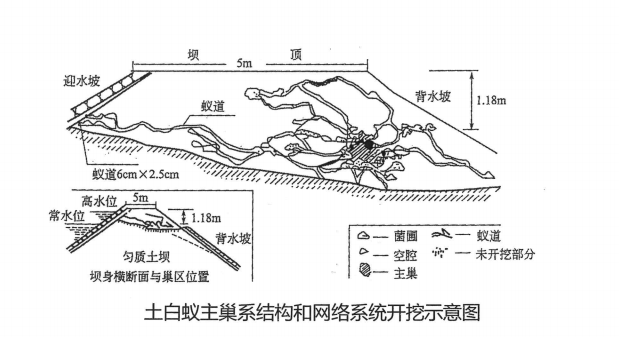 埋设诱杀包在大坝背水侧边坡开挖长、宽30～40cm，深20～30cm 的引诱坑，排间距沿大坝轴线水平方向间隔10米，行间距沿大坝坡横向间隔3米布设，每个引诱坑内放置白蚁喜食的木屑及1个成品诱杀药品包。工蚁取食后不会马上死亡，而仍能返回蚁巢并在群体中正常生活，经与群体中的其它白蚁(如蚁王、蚁后、兵蚁、繁殖蚁、幼蚁)相互交哺、吮舐、喂食和抚慰等,使药物在整个蚁群中广泛传播,最后导致全巢白蚁慢性中毒死亡。背水坡不便埋设诱杀包的调整为向两端结构及坝脚延伸100米。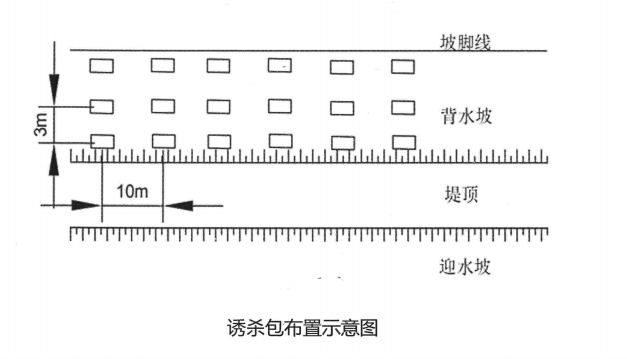 4、水平屏障采用“20%吡虫啉”浓度液(1:200)对坝体表面进行全面的喷洒，分1次喷洒，使药剂渗透表层泥土2~3公分，施药时保证坝体不留空白，有效地杀灭土壤里新生群体以灭杀散性白蚁和幼龄巢。在表层形成水平屏障。(饮用水源地不设置水平屏障)5、白蚁监测装置安装白蚁监控装置安装在背水坡，监测装置需满足国家相关规定要求，间距视白蚁危害程度和白蚁监测产品说明书要求确定，一般按照沿中轴线水平间距10米，横坡向5米梅花型布设。白蚁监控装置内需放入配套饵剂，装置安装深度以埋入地表以下为宜。未设置水平屏障的水库，白蚁监测装置安装向两端结构及坝脚延伸100米。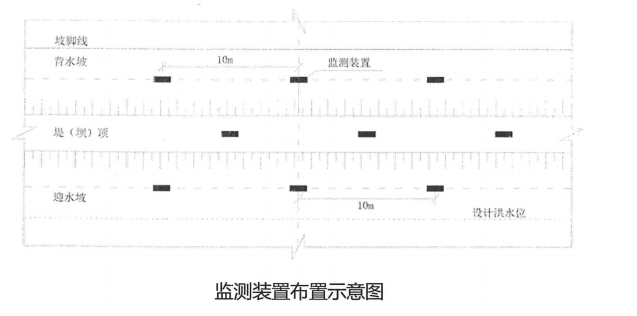 6、效果维护期运行维护效果维护期内需定期对248.02公里堤防、55个小型水库和113座重要屋顶山塘、高坝山塘白蚁防治工作进行检查与维护，无白蚁活动迹象的每年检查2次，分别在4月～6月和9月～11月进行;有白蚁活动迹象的应每隔1个月检查1次，直至用药剂将白蚁群体灭杀完为止。采购人在白蚁监测装置内发现有白蚁活动时，供应商技术人员须在7天之内到现场采用饵剂或粉剂对其进行灭杀;在巡检中发现白蚁监测装置内的饵料失效时，供应商需进行及时更换;在巡检过程中发现白蚁监测装置损坏或丢失时，供应商需及时补充安装。五、产品要求白蚁防治药剂、用品、施工器械等要求需满足浙江省水利厅《关于印发浙江省堤坝白蚁防治技术导则(试行)的通知》(浙水运管(2023〕21号)。六、验收标准1.每阶段产品供货时，随产品一同提供:供货清单、产品合格证、产品质检单。经采购人核对无误后方可实施2.采购人有权对每阶段供货的产品进行抽检，若抽检不合格的，供应商在2日内无偿给予更换、补齐;若累计出现两次不合格，采购人有权扣除对应款项(从合同进度款中进行扣除);3.供应商在完成白蚁防治后，如采购人在巡查时发现蚁巢，采购人有权扣除1000元/处；供应商技术人员须在7天之内到现场对其进行灭杀。4.工程完工后供应商需提供报告、合同执行情况报告、与工程有关的各种会议纪要、记录、隐蔽工程验收记录、工程质量评定资料、项目实施过程中中所要求进行的各项质量检验资料、分析及处理报告、施工录像及图片集、施工日志以及服务期内巡检资料等。第四部分   评标办法评标办法前附表备注：投标人编制投标文件（商务技术文件部分）时，建议按此目录（序号和内容）提供评标标准相应的商务技术资料。一、评标方法1.本项目采用综合评分法。综合评分法，是指投标文件满足招标文件全部实质性要求，且按照评审因素的量化指标评审得分最高的投标人为中标候选人的评标方法。二、评标标准2. 评标标准：见评标办法前附表。三、评标程序3.1符合性审查。评标委员会应当对符合资格的投标人的投标文件进行符合性审查，以确定其是否满足招标文件的实质性要求。不满足招标文件的实质性要求的，投标无效。3.2 比较与评价。评标委员会应当按照招标文件中规定的评标方法和标准，对符合性审查合格的投标文件进行商务和技术评估，综合比较与评价。3.3汇总商务技术得分。评标委员会各成员应当独立对每个投标人的商务和技术文件进行评价，并汇总商务技术得分情况。3.4报价评审。3.4.1投标文件报价出现前后不一致的，按照下列规定修正：3.4.1.1投标文件中开标一览表(报价表)内容与投标文件中相应内容不一致的，以开标一览表(报价表)为准;3.4.1.2大写金额和小写金额不一致的，以大写金额为准;3.4.1.3单价金额小数点或者百分比有明显错位的，以开标一览表的总价为准，并修改单价;3.4.1.4总价金额与按单价汇总金额不一致的，以单价金额计算结果为准。3.4.1.5同时出现两种以上不一致的，按照3.4.1规定的顺序修正。修正后的报价按照财政部第87号令 《政府采购货物和服务招标投标管理办法》第五十一条第二款的规定经投标人确认后产生约束力。3.4.2投标文件出现不是唯一的、有选择性投标报价的，投标无效。3.4.3投标报价超过招标文件中规定的预算金额或者最高限价的，投标无效。3.4.4评标委员会认为投标人的报价明显低于其他通过符合性审查投标人的报价，有可能影响产品质量或者不能诚信履约的，应当要求其在合理的时间内提供书面说明，必要时提交相关证明材料;投标人不能证明其报价合理性的，评标委员会应当将其作为无效投标处理。3.4.5对于非专门面向中小企业的项目，对小型和微型企业产品的价格应给予10%的扣除，用扣除后的价格参与评审。具体扣除比例见第四章评标标准（如有）。大中型企业和其他自然人、法人或者其他组织与小型、微型企业组成联合体共同参加非专门面向中小企业的政府采购活动。联合协议中约定，小型、微型企业的协议合同金额占到联合体协议合同总金额30%以上的，可给予联合体2%-3%的价格扣除，用扣除后的价格参与评审。是否给予联合体价格扣除及具体扣除比例见第四章评标标准（如有）。联合体各方均为小型、微型企业的，联合体视同为小型、微型企业。组成联合体的大中型企业和其他自然人、法人或者其他组织，与小型、微型企业之间不得存在投资关系。如果在采购活动过程中相关采购当事人对供应商“中小企业”资格有异议的，供应商应当向采购代理机构和采购监管部门提供由第三方机构审计确认的财务会计报告和劳动部门提供的年度社会保障基金缴纳清单。3.5排序与推荐。采用综合评分法的，评标结果按评审后得分由高到低顺序排列，推荐3名中标候选人。得分相同的，按投标报价由低到高顺序排列。得分且投标报价相同的并列。投标文件满足招标文件全部实质性要求，且按照评审因素的量化指标评审得分最高的投标人为排名第一的中标候选人。多家投标人提供相同品牌产品（单一产品采购项目中的该产品或者非单一产品采购项目的核心产品）且通过资格审查、符合性审查的不同投标人参加同一合同项下投标的，按一家投标人计算，评审后得分最高的同品牌投标人获得中标人推荐资格；评审得分相同的，采取随机抽取方式确定，其他同品牌投标人不作为中标候选人。3.6编写评标报告。评标委员会根据全体评标成员签字的原始评标记录和评标结果编写评标报告。评标委员会成员对需要共同认定的事项存在争议的，应当按照少数服从多数的原则作出结论。持不同意见的评标委员会成员应当在评标报告上签署不同意见及理由，否则视为同意评标报告。四、评标中的其他事项4.1投标人澄清、说明或者补正。对于投标文件中含义不明确、同类问题表述不一致或者有明显文字和计算错误的内容需要投标人作出必要的澄清、说明或者补正的，评标委员会和投标人通过电子交易平台交换数据电文，投标人提交使用电子签名的相关数据电文或通过平台上传加盖公章的扫描件。给予投标人提交澄清、说明或补正的时间不得少于半小时，投标人已经明确表示澄清说明或补正完毕的除外。投标人的澄清、说明或者补正不得超出投标文件的范围或者改变投标文件的实质性内容。4.2投标无效。有下列情形之一的，投标无效：4.2.1投标人不具备招标文件中规定的资格要求的（投标人未提供有效的资格文件的，视为投标人不具备招标文件中规定的资格要求）；4.2.2投标文件未按照招标文件要求签署、盖章的；4.2.3采购人拟采购的产品属于政府强制采购的节能产品品目清单范围的，投标人相应的投标产品未获得国家确定的认证机构出具的、处于有效期之内的节能产品认证证书的；4.2.4投标文件含有采购人不能接受的附加条件的；4.2.5投标文件中承诺的投标有效期少于招标文件中载明的投标有效期的；   4.2.6投标文件出现不是唯一的、有选择性投标报价的;4.2.7投标报价超过招标文件中规定的预算金额或者最高限价的;4.2.8报价明显低于其他通过符合性审查投标人的报价，有可能影响产品质量或者不能诚信履约的，未能按要求提供书面说明或者提交相关证明材料，不能证明其报价合理性的;4.2.9投标人对根据修正原则修正后的报价不确认的；4.2.10投标人提供虚假材料投标的；  4.2.11投标人有恶意串通、妨碍其他投标人的竞争行为、损害采购人或者其他投标人的合法权益情形的；4.2.12投标人仅提交备份投标文件，未在电子交易平台传输递交投标文件的，投标无效；4.2.13 投标文件不满足招标文件的其它实质性要求的；4.2.14法律、法规、规章（适用本市的）及省级以上规范性文件（适用本市的）规定的其他无效情形。4.2.15上传投标文件同一网卡地址、同一IP地址的为无效标。5.废标。根据《中华人民共和国政府采购法》第三十六条之规定，在采购中，出现下列情形之一的，应予废标：5.1符合专业条件的供应商或者对招标文件作实质响应的供应商不足3家的；5.2出现影响采购公正的违法、违规行为的；5.3投标人的报价均超过了采购预算，采购人不能支付的；5.4因重大变故，采购任务取消的。废标后，采购代理机构应当将废标理由通知所有投标人。6.修改招标文件，重新组织采购活动。评标委员会发现招标文件存在歧义、重大缺陷导致评标工作无法进行，或者招标文件内容违反国家有关强制性规定的，将停止评标工作，并与采购人、采购代理机构沟通并作书面记录。采购人、采购代理机构确认后，将修改招标文件，重新组织采购活动。7.重新开展采购。有政府采购法第七十一条、第七十二条规定的违法行为之一，影响或者可能影响中标结果的，依照下列规定处理：7.1未确定中标供应商的，终止本次政府采购活动，重新开展政府采购活动。7.2已确定中标供应商但尚未签订政府采购合同的，中标结果无效，从合格的中标候选人中另行确定中标供应商；没有合格的中标候选人的，重新开展政府采购活动。7.3政府采购合同已签订但尚未履行的，撤销合同，从合格的中标候选人中另行确定中标供应商；没有合格的中标候选人的，重新开展政府采购活动。7.4政府采购合同已经履行，给采购人、供应商造成损失的，由责任人承担赔偿责任。7.5政府采购当事人有其他违反政府采购法或者政府采购法实施条例等法律法规规定的行为，经改正后仍然影响或者可能影响中标结果或者依法被认定为中标无效的，依照7.1-7.4规定处理。第五部分 拟签订的合同文本2024年度小型水库、山塘、堤防等白蚁防治项目承包合同甲方（发包人）： 乙方（承包人）：签署日期：     年     月     日 2024年度小型水库、山塘、堤防等白蚁防治项目承包合同甲方（发包人）：                                         （以下简称甲方）乙方（承包人）：                                         （以下简称乙方）依照《中华人民共和国政府采购法》，宁海县水利局2024年度小型水库、山塘、堤防等白蚁防治项目（招标编号：        ）于2024年  月  日，在宁海县公共资源交易中心进行政府采购招标活动，确定由乙方中标。一、合同文件： 1.合同条款。2.中标通知书。3.更正补充文件。4.招标文件。5.中标供应商投标响应文件。6.其他。上述所指合同文件应认为是互相补充和解释的，但是有模棱两可或互相矛盾之处，以其所列内容顺序为准。二、合同内容及服务标准（具体见项目需求）三、合同金额：1.本合同项下总价款为（大写）                    人民币，分项价款见“价格清单”（如有）”。2.本合同总价款含所有 (必须包括提供项目服务所需的一切人员费用（人员工资、奖金、各种加班费、各种社会保险（基本养老保险、基本医疗保险、工伤保险、失业保险、公积金等）、专家评审费、考察费、调研费、食宿与交通、高温补偿费）、会务费用、管理费用（意外保险、车辆、培训、税费、利润等完成合同所需的一切本身和不可或缺的所有工作开支、政策性文件规定及合同包含的所有风险、责任等各项全部费用并承担一切风险责任。)          四、甲乙双方责任（一）甲方责任（根据招标结果确定）（二）乙方责任（根据招标结果确定）五、技术资料1.乙方应按招标文件规定的时间向甲方提供有关技术资料。2. 没有甲方事先书面同意，乙方不得将由甲方提供的有关合同或任何合同条文、规格、计划、图纸、样品或资料提供给与履行本合同无关的任何其他人。即使向履行本合同有关的人员提供，也应注意保密并限于履行合同的必需范围。六、知识产权乙方应保证提供服务过程中不会侵犯任何第三方的知识产权。七、转包或分包1.本合同范围的服务，应由乙方直接供应，不得转让他人供应；2.除非得到甲方的书面同意，乙方不得将本合同范围的服务全部或部分分包给他人供应；3.如有转让和未经甲方同意的分包行为，甲方有权解除合同，并追究乙方的违约责任。八、服务期（如有）：九、合同履行时间、履行方式及履行地点1.履行时间：2.履行方式：3.履行地点：十、款项支付 付款方式：十一、税费本合同执行中相关的一切税费均由乙方负担。十二、质量保证及后续服务1． 乙方应按招标文件规定向甲方提供服务。2． 乙方提供的服务成果在服务质量保证期内发生故障，乙方应负责免费提供后续服务。对达不到要求者，根据实际情况，经双方协商，可按以下办法处理：⑴重做：由乙方承担所发生的全部费用。⑵贬值处理：由甲乙双方合议定价。⑶解除合同。3． 如在使用过程中发生问题，乙方在接到甲方通知后在小时内到达甲方现场。4．在免费服务期内，乙方应对出现的质量及安全问题负责处理解决并承担一切费用。十三、违约责任1．甲方无正当理由拒收接受服务的，甲方向乙方偿付合同款项百分之五作为违约金。2．甲方无故逾期验收和办理款项支付手续的,甲方应按逾期付款总额每日万分之五向乙方支付违约金。3． 乙方未能如期提供服务的，每日向甲方支付合同款项的千分之六作为违约金。乙方超过约定日期10个工作日仍不能提供服务的，甲方可解除本合同。乙方因未能如期提供服务或因其他违约行为导致甲方解除合同的，乙方应向甲方支付合同总值5%的违约金，如造成甲方损失超过违约金的，超出部分由乙方继续承担赔偿责任。 4.乙方在完成白蚁防治后，如甲方在巡查时发现蚁巢，甲方有权扣除1000元/处；乙方技术人员须在7天之内到现场对其进行灭杀。十四、不可抗力事件处理1．在合同有效期内，任何一方因不可抗力事件导致不能履行合同，则合同履行期可延长，其延长期与不可抗力影响期相同。2．不可抗力事件发生后，应立即通知对方，并寄送有关权威机构出具的证明。3．不可抗力事件延续120天以上，双方应通过友好协商，确定是否继续履行合同。十五、解决争议的方法1. 如双方在履行合同时发生纠纷，应协商解决；协商不成时，可提请政府采购管理部门调解；调解不成的通过以下方式解决（两种解决方式只能择其一）：（1） 提交宁波市仲裁委员会仲裁。（2） 依法向宁海县人民法院提起诉讼。十六、合同生效及其它1. 合同经双方法定代表人或授权代表签字并加盖单位公章后生效。2. 本合同未尽事宜，遵照《中华人民共和国民法典》有关条文执行。4. 本合同一式陆份。甲、乙双方各执二份，代理公司一份，监管一份。本项目未尽事宜以投标文件、招标文件及澄清文件等为准。甲方（公章）                                     乙方（公章）法定代表人：                                     法定代表人：委托代理人：                                     委托代理人：联系电话：                                       联系电话：开户银行：                                       开户银行：帐号：                                           帐号：地址及邮编：                                     地址及邮编：签订时间：    年   月    日合同见证方：宁波守诚项目管理有限公司日期：第六部分 应提交的有关格式范例资格文件部分目录（1）符合参加政府采购活动应当具备的一般条件的承诺函……………（页码）（2）落实政府采购政策需满足的资格要求………………………………（页码）（3）本项目的特定资格要求………………………………………………（页码）  一、 符合参加政府采购活动应当具备的一般条件的承诺函宁海县水利局、宁波守诚项目管理有限公司：我方参与2024年度小型水库、山塘、堤防等白蚁防治项目【招标编号：NBSC-CG2024003】政府采购活动，郑重承诺：（一）具备《中华人民共和国政府采购法》第二十二条第一款规定的条件：1、具有独立承担民事责任的能力；2、具有良好的商业信誉和健全的财务会计制度； 3、具有履行合同所必需的设备和专业技术能力；4、有依法缴纳税收和社会保障资金的良好记录；5、参加政府采购活动前三年内，在经营活动中没有重大违法记录；6、具有法律、行政法规规定的其他条件。（二）未被信用中国（www.creditchina.gov.cn)、中国政府采购网（www.ccgp.gov.cn）列入失信被执行人、重大税收违法案件当事人名单（重大税收违法失信主体）、政府采购严重违法失信行为记录名单。（三）不存在以下情况：1、单位负责人为同一人或者存在直接控股、管理关系的不同供应商参加同一合同项下的政府采购活动的；2、为采购项目提供整体设计、规范编制或者项目管理、监理、检测等服务后再参加该采购项目的其他采购活动的。3、未在中国裁判文书网有行贿犯罪相关记录。投标人名称(电子签名)：                                              日期：  年  月   日二、落实政府采购政策需满足的资格要求（根据招标公告落实政府采购政策需满足的资格要求选择提供相应的材料；未要求的，无需提供）A.专门面向中小企业，服务全部由符合政策要求的中小企业（或小微企业）承接的，提供相应的中小企业声明函（附件5）。 三、本项目的特定资格要求（根据招标公告本项目的特定资格要求提供相应的材料；未要求的，无需提供）商务技术文件部分目录（1）投标函…………………………………………………………………………………（页码）（2）授权委托书或法定代表人（单位负责人、自然人本人）身份证明………（页码）（3）符合性审查资料………………………………………………………………………（页码）（4）评标标准相应的商务技术资料……………………………………………………（页码）（5）商务技术偏离表………………………………………………………………………（页码）（6）政府采购供应商廉洁自律承诺书…………………………………………………（页码）一、投标函宁海县水利局、宁波守诚项目管理有限公司：（投标人全称）授权（全权代表姓名、职务）为本公司合法代理人，参加贵方组织的（采购编号、采购项目名称）招投标活动，代表本公司处理招投标活动中的一切事宜。在此：1、提供采购文件中“投标须知”规定的全部投标文件资料。2、据此函，签字代表宣布并承诺如下：（1）我们已详细审查全部“采购文件”，包括修改文件（如有）以及全部参考资料和有关附件，我们完全理解并同意放弃对这方面提出任何异议的权利。已经了解对于采购文件、采购过程、采购结果有依法进行询问、质疑、投诉的权利及相关渠道和要求。（2）本投标自开标之日起     天内有效。（3）保证遵守采购文件有关条款规定。（4）保证在中标后忠实地执行与采购人所签署的合同，并承担合同规定的责任义务。保证在中标后按照采购文件的规定支付招标代理服务费。（5）承诺应贵方要求提供任何与该项目投标有关的数据、情况和技术资料。3、与本项目有关的澄清、补充文件请发送至：电子邮箱：                   传真号码：                4、与本投标有关的一切往来通讯请寄：地址：                  邮编：           电话：           传真：             投标人（盖章）：            法定代表人或授权代表人（签字或盖章）：日期：   年 月 日二、授权委托书或法定代表人（单位负责人、自然人本人）身份证明授权委托书（适用于非联合体投标）                               宁海县水利局、宁波守诚项目管理有限公司：现委托          （姓名）为我方代理人（身份证号码：          ，手机：          ），以我方名义处理2024年度小型水库、山塘、堤防等白蚁防治项目【招标编号：NBSC-CG2024003】政府采购投标的一切事项，其法律后果由我方承担。    委托期限：自   年 月  日起至  年  月  日止。    特此告知。                                                 投标人名称(电子签名)：                                                 签发日期：  年  月   日法定代表人、单位负责人或自然人本人的身份证明（适用于法定代表人、单位负责人或者自然人本人代表投标人参加投标）身份证件扫描件：                  投标人名称(电子签名)：                                                 日期：  年  月  日三、符合性审查资料注：按本格式和要求提供。四、评标标准相应的商务技术资料（按招标文件第四部分评标办法前附表中“投标文件中评标标准相应的商务技术资料目录”提供资料。）五、商务技术偏离表投标人保证：除商务技术偏离表列出的偏离外，投标人响应招标文件的全部要求注：按本格式和要求提供。六、政府采购供应商廉洁自律承诺书宁海县水利局、宁波守诚项目管理有限公司：我单位响应你单位项目招标要求参加投标。在这次投标过程中和中标后，我们将严格遵守国家法律法规要求，并郑重承诺：一、不向项目有关人员及部门赠送礼金礼物、有价证券、回扣以及中介费、介绍费、咨询费等好处费； 二、不为项目有关人员及部门报销应由你方单位或个人支付的费用； 三、不向项目有关人员及部门提供有可能影响公正的宴请和健身娱乐等活动； 四、不为项目有关人员及部门出国（境）、旅游等提供方便；五、不为项目有关人员个人装修住房、婚丧嫁娶、配偶子女工作安排等提供好处；六、严格遵守《中华人民共和国政府采购法》《中华人民共和国招标投标法》《中华人民共和国民法典》等法律法规，诚实守信，合法经营，坚决抵制各种违法违纪行为。 如违反上述承诺，你单位有权立即取消我单位投标、中标或在建项目的建设资格，有权拒绝我单位在一定时期内进入你单位进行项目建设或其他经营活动，并通报区财政局。由此引起的相应损失均由我单位承担。投标人名称（电子签名）：                                                                                                                                                                                                               日期：   年   月   日注：按本格式和要求提供。报价文件部分目录（1）开标一览表（报价表）………………………………………………………（页码）（2）中小企业声明函………………………………………………………………（页码）（3）投标报价明细表………………………………………………………………（页码）一、开标一览表（报价表）宁海县水利局、宁波守诚项目管理有限公司：按你方招标文件要求，我们，本投标文件签字方，谨此向你方发出要约如下：如你方接受本投标，我方承诺按照如下开标一览表（报价表）的价格完成2024年度小型水库、山塘、堤防等白蚁防治项目【招标编号：NBSC-CG2024003】的实施。开标一览表（报价表）(单位均为人民币元) 投标人名称(电子签名)：                                                 日期：  年  月  日注：1、投标人需按本表格式填写，否则视为投标文件含有采购人不能接受的附加条件，投标无效；。2、有关本项目实施所涉及的一切费用均计入报价。采购人将以合同形式有偿取得货物或服务，不接受投标人给予的赠品、回扣或者与采购无关的其他商品、服务，不得出现“0元”“免费赠送”等形式的无偿报价，否则视为投标文件含有采购人不能接受的附加条件，投标无效；采购内容未包含在《开标一览表（报价表）》名称栏中，投标人不能作出合理解释的，视为投标文件含有采购人不能接受的附加条件的，投标无效。3、特别提示：采购代理机构将对项目名称和项目编号，中标供应商名称、地址和中标金额，主要中标标的名称、服务范围、服务要求、服务时间、服务标准等予以公示。二、中小企业声明函（如果有）[招标公告落实政府采购政策需满足的资格要求为“无”即本项目或标项未预留份额专门面向中小企业时，符合《政府采购促进中小企业发展管理办法》规定的小微企业拟享受价格扣除政策的，需提供中小企业声明函（附件5）。]三、投标报价明细表宁海县水利局、宁波守诚项目管理有限公司：我方承诺按照如下投标报价明细表的价格完成2024年度小型水库、山塘、堤防等白蚁防治项目【招标编号：NBSC-CG2024003】的实施。注： 1、以上表格中各项可进一步细分，栏数不够可自加，要求服务内容细分项目及报价。本投标文件及其所附文件涵盖了我方要约的全部内容。2、本明细清单合计总价应与投标（开标）一览表报价保持一致。 投标人名称(电子签名)：                                                 日期：  年  月  日附件附件1：残疾人福利性单位声明函本单位郑重声明，根据《财政部 民政部 中国残疾人联合会关于促进残疾人就业政府采购政策的通知》（财库〔2017〕 141号）的规定，本单位为符合条件的残疾人福利性单位，且本单位参加_(采购人)_单位的_2024年度小型水库、山塘、堤防等白蚁防治项目__采购活动提供本单位制造的货物（由本单位承担工程/提供服务），或者提供其他残疾人福利性单位制造的货物（不包括使用非残疾人福利性单位注册商标的货物）。本单位对上述声明的真实性负责。如有虚假，将依法承担相应责任。               投标人名称（电子签名）：       日  期：附件4：业务专用章使用说明函宁海县水利局、宁波守诚项目管理有限公司：我方                         (投标人全称)是中华人民共和国依法登记注册的合法企业，在参加你方组织的2024年度小型水库、山塘、堤防等白蚁防治项目【招标编号：NBSC-CG2024003】投标活动中作如下说明：我方所使用的“XX专用章”与法定名称章具有同等的法律效力，对使用“XX专用章”的行为予以完全承认，并愿意承担相应责任。   特此说明。投标人（法定名称章）：                              日期：       年     月     日附：投标人法定名称章（印模）                投标人“XX专用章”（印模）附件5：中小企业声明函中小企业声明函（服务）本公司（联合体）郑重声明，根据《政府采购促进中小企业发展管理办法》（财库﹝2020﹞46 号）的规定，本公司（联合体）参加 宁海县水利局 的 2024年度小型水库、山塘、堤防等白蚁防治项目 采购活动，工程的施工单位全部为符合政策要求的中小企业（或者：服务全部由符合政策要求的中小企业承接）。相关企业（含联合体中的中小企业、签订分包意向协议的中小企业）的具体情况如下：1. （标的名称），属于 （采购文件中明确的所属行业） ；承建（承接）企业为 （企业名称） ，从业人员   人，营业收入为  万元，资产总额为   万元属于 （中型企业、小型企业、微型企业） ；2. （标的名称），属于 （采购文件中明确的所属行业） ；承建（承接）企业为 （企业名称） ，从业人员   人，营业收入为  万元，资产总额为   万元属于 （中型企业、小型企业、微型企业） ；……以上企业，不属于大企业的分支机构，不存在控股股东为大企业的情形，也不存在与大企业的负责人为同一人的情形。本企业对上述声明内容的真实性负责。如有虚假，将依法承担相应责任。投标人名称（电子签名）：日 期：从业人员、营业收入、资产总额填报上一年度数据，无上一年度数据的新成立企业可不填报。   注：1、填写要求：①“标的名称”、“采购文件中明确的所属行业”依据招标文件第二部分投标人须知前附表中“采购标的及其对应的中小企业划分标准所属行业”的指引逐一填写，不得缺漏；②从业人员、营业收入、资产总额填报上一年度数据，无上一年度数据的新成立企业可不填报；③中型企业、小型企业、微型企业等3种企业类型，结合以上数据，依据《中小企业划型标准规定》（工信部联企业〔2011〕300号）确定；④投标人提供的《中小企业声明函》与实际情况不符的或者未按以上要求填写的，中小企业声明函无效，不享受中小企业扶持政策。声明内容不实的，属于提供虚假材料谋取中标、成交的，依法承担法律责任。2、符合《关于促进残疾人就业政府采购政策的通知》（财库〔2017〕141号）规定的条件并提供《残疾人福利性单位声明函》（附件1）的残疾人福利性单位视同小型、微型企业；根据《关于政府采购支持监狱企业发展有关问题的通知》（财库[2014]68号）的规定，投标人提供由省级以上监狱管理局、戒毒管理局（含新疆生产建设兵团）出具的属于监狱企业证明文件的，视同为小型和微型企业。3、本项目采购文件中明确的所属行业为其他未列明行业：从业人员300人以下的为中小微型企业。其中，从业人员 100 人及以上的为中型企业；从业人员 10 人及以上的为小型企业；从业人员 10 人以下的为微型企业。序号事项本项目的特别规定1项目属性服务类。2采购标的及其对应的中小企业划分标准所属行业（1）标的：白蚁防治服务，属于其他未列明行业；3是否允许采购进口产品本项目不允许采购进口产品。可以就    采购进口产品。4分包 A同意将非主体、非关键性的             工作分包。B不同意分包。5开标前答疑会或现场考察不组织。B组织，时间：      ,地点：      ，联系人：      ，联系方式：      。6样品提供不要求提供。B要求提供，（1）样品：    ；（2）样品制作的标准和要求：    ；（3）样品的评审方法以及评审标准：详见评标办法；（4）是否需要随样品提交检测报告：否；是，检测机构的要求：    ；检测内容：    。（5）提供样品的时间：    ；地点：    ；联系人：   ，联系电话：    。请投标人在上述时间内提供样品并按规定位置安装完毕。超过截止时间的，采购人或采购代理机构将不予接收，并将清场并封闭样品现场。 (6)采购活动结束后，对于未中标人提供的样品，采购人、采购代理机构将通知未中标人在规定的时间内取回，逾期未取回的，采购人、采购代理机构不负保管义务；对于中标人提供的样品，采购人将进行保管、封存，并作为履约验收的参考。（7）制作、运输、安装和保管样品所发生的一切费用由投标人自理。7方案讲解演示不组织。B组织。（1）在评标时安排每个投标人进行方案讲解演示。每个投标人时间不超过20（编制时可根据项目情况进行调整）分钟，讲解次序以投标文件解密时间先后次序为准，讲解演示人员不超过3（编制时可根据项目情况进行调整）人。讲解演示结束后按要求解答评标委员会提问。（2）方案讲解演示可选择以下其中一种方式：方式一：政采云平台在线讲解演示。政采云平台在线讲解需投标人根据政采云平台操作要求做好准备工作，提前完善软硬件配置环境。方式二：交易中心现场讲解演示。现场讲解地点为     ，讲解演示所用电脑等设备由投标人自备。现场讲解演示人员进场时提供讲解人员名单（加盖公章或授权代表签名）及身份证明，否则不得讲解演示。注：因投标人自身原因导致无法演示或者演示效果不理想的，责任自负。因平台原因导致本项目方案讲解演示环节无法顺利开展，按照《浙江省政府采购项目电子交易管理暂行办法》相关规定执行。8投标人应当提供的资格、资信证明文件（1）资格证明文件：见招标文件第二部分11.1。投标人未提供有效的资格证明文件的，视为投标人不具备招标文件中规定的资格要求，投标无效。8投标人应当提供的资格、资信证明文件（2）资信证明文件：根据招标文件第四部分评标标准提供。9节能产品、环境标志产品采购人拟采购的产品属于品目清单范围的，采购人及其委托的采购代理机构将依据国家确定的认证机构出具的、处于有效期之内的节能产品、环境标志产品认证证书，对获得证书的产品实施政府优先采购或强制采购。10报价要求有关本项目实施所需的所有费用（含税费）均计入报价。投标文件开标一览表（报价表）是报价的唯一载体，如投标人在政府采购云平台填写的投标报价与投标文件报价文件中开标一览表（报价表）不一致的，以报价文件中开标一览表（报价表）为准。投标文件中价格全部采用人民币报价。招标文件未列明，而投标人认为必需的费用也需列入报价。投标报价为供应商正确地完全履行采购内容及要求的价格体现，包括但不限于项目服务所需的一切人员费用（人员工资、奖金、各种加班费、各种社会保险（基本养老保险、基本医疗保险、工伤保险、失业保险、公积金等）、专家评审费、考察费、调研费、食宿与交通、高温补偿费）、会务费用、管理费用（意外保险、车辆、培训、税费、利润等完成合同所需的一切本身和不可或缺的所有工作开支、政策性文件规定及合同包含的所有风险、责任等各项全部费用并承担一切风险责任。投标报价出现下列情形的，投标无效：投标文件出现不是唯一的、有选择性投标报价的；投标报价超过招标文件中规定的预算金额或者最高限价的;报价明显低于其他通过符合性审查投标人的报价，有可能影响产品质量或者不能诚信履约的，未能按要求提供书面说明或者提交相关证明材料证明其报价合理性的;投标人对根据修正原则修正后的报价不确认的。11中小企业信用融资供应商中标后也可在“政采云”平台申请政采贷：操作路径：登录政采云平台 - 金融服务中心 -【融资服务】，可在热门申请中选择产品直接申请，也可点击云智贷匹配适合产品进行申请，或者在可申请项目中根据该项目进行申请。12备份投标文件送达时间、地点和签收人员（1）直接提交备份投标文件的：备份投标文件送达地点：宁海县公共资源交易中心五楼【具体受理场所详见当日电子指示屏】。（2）以邮政快递方式递交备份投标文件的：备份投标文件送达截止时间：开标时间前一个工作日的16:00止。备份投标文件送达地点： 宁海县竹东路590号 ；备份投标文件签收人员联系电话： 娄佳（收）13958243469。采购人、采购代理机构不强制或变相强制投标人提交备份投标文件。13中标服务费采购代理按下表中服务招标标准（按差额定率累进法计算），根据成交金额，向成交人收取招标代理服务费。单次招标代理服务费不足10000元的，按10000元计取。备注：招标代理服务费只收现金、银行票汇款、电汇款。序号项目采购需求内容1采购内容详见第一部分 招标公告2单位及数量详见第一部分 招标公告3交付或者实施的时间和地点合同履约期限：详见第一部分 招标公告实施地点：详见本部分内容4需实现的功能或者目标详见本部分内容5执行的国家相关标准、行业标准、地方标准或者其他标准、规范《中华人民共和国劳动法》、《中华人民共和国劳动合同法》等与劳动相关的法律法规，以及采购人认可的国家相关标准、行业标准、地方标准或者其他标准规范。6技术规格要求详见本部分内容7物理特性要求无8质量、安全要求详见本部分内容9服务标准、期限、效率(培训等）详见本部分内容10验收标准详见本部分内容11现场踏勘本项目不统一组织现场勘察，供应商可自行对本项目现场和周围环境进行勘察。勘察现场所发生的费用由供应商自己承担。不论何种原因所造成，在勘察过程中，供应商自行对由此次踏勘现场而造成的死亡、人身伤害、财产损失、损害以及任何其它损失、损害和引起的费用和开支承担责任。12演示时间及地点无13样品要求无14本项目的核心产品无项目要 求 1、实施地点采购人指定地点。2、付款方式1、合同签订生效并具备实施条件后7个工作日内，采购人向中标人支付合同金额的20%作为预付款；2、防治工作完成并通过验收后7个工作日内支付合同金额的20%；3、维护期：2025年12月31日维护期完成后7个工作日内支付合同金额的30%；2026年12月31日维护完成后7个工作日内支付合同金额的30%。3、合同履行期限确保在2024年11月30日前完成所有治理工作；后续服务期限不得少于2年。中标供应商须保证在防治范围内没有蚁患。并按照三个月为一阶段提交白蚁情况报告，存档备查。4、履约保证金（1）履约保证金金额及形式：合同金额的1%；中标人以银行汇票、转账、电汇、保函等形式缴纳至采购人专用账户。（2）履约保证金在服务合同完成后无息退还。如中标人未能履行合同规定的任何义务，采购人有权从履约保证金中优先受偿。5、合同终止中标人在合同有效期内，不得无理由终止合同，确有特殊情况的，须提前两个月向采购人提出书面申请，经采购人同意后，方可终止合同。因中标人发生重大差错事故的，采购人可有权单方面终止合同，中标人承担全部责任。白蚁防治项目堤防明细表白蚁防治项目堤防明细表白蚁防治项目堤防明细表白蚁防治项目堤防明细表序号堤防名称堤防等别堤防长度（公里）1长沥线-毛屿港堤坝（一线海塘）二级堤防1.012长沥线-毛屿塘（一线海塘）二级堤防4.7073团结塘（一线海塘）三级堤防0.454颜公河3号堤防三级堤防8.3395长沥线-团屿塘（一线海塘）三级堤防0.846颜公河2号堤防三级堤防0.7247长沥线-前横塘（一线海塘）三级堤防7.018长沥线-岳井塘（一线海塘）三级堤防7.29长沥线-伍山盐场塘（一线海塘）三级堤防2.510长沥线-下洋涂海塘三级堤防17.35511南洋港（一线海塘）三级堤防1.112颜公河跃龙段三级堤防2.513长沥线-古渡塘（一线海塘）三级堤防2.4414颜公河4号堤防三级堤防8.33915颜公河1号堤防三级堤防0.74516长沥线-长街盐场塘（一线海塘）三级堤防2.28517徐霞客段堤防三级堤防1.718旗门塘宁海段（一线海塘）三级堤防1.20519长沥线-隔洋塘三级堤防1.9620颜公河跃龙段堤防三级堤防2.521白溪前童段I、II、III标段四级堤防7.122凫溪深甽镇区段堤防四级堤防1.0523白芨线-七市塘四级堤防2.93524凫溪深甽至长洋段堤防四级堤防3.72825红旗塘四级堤防1.46226西张村堤防四级堤防0.827辽车至烂湖潭段防洪堤四级堤防1.1928镇区下游至三门县界段防洪堤四级堤防2.95729徐霞客段堤防四级堤防2.130镇区下游至三门县界段防洪堤四级堤防2.5531凫溪深甽镇区段堤防四级堤防2.132隔水王堤防四级堤防1.26233中堡溪村堤防四级堤防0.534白芨线-双盘西堤（一线海塘）四级堤防1.13435白芨线-国庆塘四级堤防0.3636黄坛段洋溪堤防四级堤防0.42437岔路村堤防四级堤防1.938凫溪深甽镇区至沙地段堤防四级堤防1.1439黄坛段堤防四级堤防3.140黄坛段防洪堤四级堤防341大赖村堤防四级堤防3.842凫溪大里段堤防四级堤防1.343辽车至烂湖潭段防洪堤四级堤防2.18144西金塘四级堤防0.9645桥头胡塘（一线海塘）四级堤防3.3346盘屿塘四级堤防2.3347凤潭村堤防四级堤防0.9548蛇蟠涂北堤（一线海塘）四级堤防1.43849凫溪深甽镇区至沙地段堤防四级堤防1.1550蛇蟠涂南堤（一线海塘）四级堤防3.9851西翁村堤防四级堤防1.452中堡溪沙地下至国叶段堤防四级堤防153杨溪黄坛桥至范家桥段堤防四级堤防354黄坛段洋溪堤防四级堤防0.62755门前塘副坝（一线海塘）四级堤防0.1256越溪塘四级堤防1.33257凫溪深甽至长洋段堤防四级堤防1.52258门前塘主坝（一线海塘）四级堤防0.5159洪家塔堤防四级堤防0.9560虎溪堤防四级堤防361一市塘（一线海塘）四级堤防1.3562白芨线-双盘东堤（一线海塘）四级堤防1.32863涨家溪塘（一线海塘）四级堤防0.44364红旗塘四级堤防1.46265东沙友谊塘（一线海塘）四级堤防1.2266凫溪大里段堤防四级堤防1.367黄坛段洋溪堤防四级堤防1.5768西翁村堤防四级堤防1.569中堡溪村堤防四级堤防1.670杨溪出口段堤防四级堤防1.271杨溪黄坛桥至范家桥段堤防四级堤防372西张村堤防四级堤防1.473黄坛段洋溪堤防四级堤防0.42274桑洲镇区段防洪堤四级堤防2.35375杨溪出口段堤防四级堤防2.976桑洲镇区段防洪堤四级堤防2.05877文胜塘（一线海塘）五级堤防0.75378草湖塘（一线海塘）五级堤防4.4479岔路镇镇区段堤防五级堤防3.04880外泗周塘五级堤防0.8581天打塘（一线海塘）五级堤防0.91182白芨线-小湾塘一市段（一线海塘）五级堤防0.9583汶溪周塘（一线海塘）五级堤防2.784白溪桥—千秋桥（1标)堤防五级堤防3.84285海滩塘五级堤防0.44386白溪桥—千秋桥（2标)堤防五级堤防3.93787高湖塘五级堤防3.2488溪下王塘五级堤防1.789大佳何塘五级堤防3.9290岔路镇镇区段堤防五级堤防2.64391白芨线-小湾塘越溪段五级堤防1.9492石孔塘（一线海塘）五级堤防3.40993小角塘五级堤防0.58494白芨线-中心塘（一线海塘）五级堤防1.1495白芨线-群英塘北堤五级堤防4.48596团堧塘（一线海塘）五级堤防1.33497铁江塘（一线海塘）五级堤防1.498庆丰塘（一线海塘）五级堤防3.6399白溪桥—千秋桥（2标)堤防五级堤防3.528100樟树脚塘五级堤防1.29101樟树塘（一线海塘）五级堤防2.633102武岙塘（一线海塘）五级堤防1.113103大麦塘五级堤防0.211104小河塘（一线海塘）五级堤防0.642105白溪桥—千秋桥（1标)堤防五级堤防4.18106白芨线-南湾塘（一线海塘）五级堤防0.89107朱行线塘（一线海塘）五级堤防6.547白蚁防治项目小型水库明细表白蚁防治项目小型水库明细表白蚁防治项目小型水库明细表白蚁防治项目小型水库明细表白蚁防治项目小型水库明细表白蚁防治项目小型水库明细表白蚁防治项目小型水库明细表白蚁防治项目小型水库明细表白蚁防治项目小型水库明细表白蚁防治项目小型水库明细表白蚁防治项目小型水库明细表白蚁防治项目小型水库明细表白蚁防治项目小型水库明细表白蚁防治项目小型水库明细表白蚁防治项目小型水库明细表白蚁防治项目小型水库明细表白蚁防治项目小型水库明细表白蚁防治项目小型水库明细表白蚁防治项目小型水库明细表白蚁防治项目小型水库明细表白蚁防治项目小型水库明细表白蚁防治项目小型水库明细表白蚁防治项目小型水库明细表白蚁防治项目小型水库明细表白蚁防治项目小型水库明细表序号水库名称水库名称所属乡镇所属乡镇集雨面积(km2)总库容 (万m3)总库容 (万m3)正常库容(万m3) 正常库容(万m3) 大坝     高度     (m)坝顶高程    (m)坝顶高程    (m)溢    洪    道溢    洪    道溢    洪    道溢    洪    道溢    洪    道汛期控制水位汛期控制水位汛期控制水位汛期控制水位汛期控制水位汛期控制水位备  注序号水库名称水库名称所属乡镇所属乡镇集雨面积(km2)总库容 (万m3)总库容 (万m3)正常库容(万m3) 正常库容(万m3) 大坝     高度     (m)坝顶高程    (m)坝顶高程    (m)型式堰顶高程或闸底板高程(m)堰顶高程或闸底板高程(m)宽度         (m)宽度         (m)起讫                    日期起讫                    日期起讫                    日期水位              (m)水位              (m)水位              (m)备  注序号水库名称水库名称所属乡镇所属乡镇集雨面积(km2)总库容 (万m3)总库容 (万m3)正常库容(万m3) 正常库容(万m3) 大坝     高度     (m)坝顶高程    (m)坝顶高程    (m)型式堰顶高程或闸底板高程(m)堰顶高程或闸底板高程(m)宽度         (m)宽度         (m)起讫                    日期起讫                    日期起讫                    日期水位              (m)水位              (m)水位              (m)备  注序号水库名称水库名称所属乡镇所属乡镇集雨面积(km2)总库容 (万m3)总库容 (万m3)正常库容(万m3) 正常库容(万m3) 大坝     高度     (m)坝顶高程    (m)坝顶高程    (m)型式堰顶高程或闸底板高程(m)堰顶高程或闸底板高程(m)宽度         (m)宽度         (m)起讫                    日期起讫                    日期起讫                    日期水位              (m)水位              (m)水位              (m)备  注序号水库名称水库名称所属乡镇所属乡镇集雨面积(km2)总库容 (万m3)总库容 (万m3)正常库容(万m3) 正常库容(万m3) 大坝     高度     (m)坝顶高程    (m)坝顶高程    (m)型式堰顶高程或闸底板高程(m)堰顶高程或闸底板高程(m)宽度         (m)宽度         (m)起讫                    日期起讫                    日期起讫                    日期水位              (m)水位              (m)水位              (m)备  注1洞口庙水库洞口庙水库西店镇西店镇10.93198.27198.27121.54121.5421.546.5 46.5  实用堰  宽顶堰41.5            40.241.5            40.260               5.860               5.84.15～10.154.15～10.154.15～10.1540.2 40.2 40.2 2建设水库建设水库桥头胡街道桥头胡街道2.5170.94170.94124.5124.523.256.856.8 正槽式  宽顶堰51.351.315.015.04.15～10.154.15～10.154.15～10.1551.351.351.33申坎头水库申坎头水库越溪乡越溪乡2.09108.45 108.45 88.34 88.34 21.534.734.7 正槽式  宽顶堰30.79 30.79 18.518.54.15～10.154.15～10.154.15～10.1530.79 30.79 30.79 4蟹钳口水库蟹钳口水库桃源街道桃源街道5.9168.98 168.98 118.27118.2717.4 35.435.4 侧槽式  实用堰31.9431.9427.027.04.15～10.154.15～10.154.15～10.15在建在建在建按度汛方案执行5长畈岭水库长畈岭水库强蛟镇强蛟镇1.03244.07 244.07 227.38227.3817.7 18.518.5 正槽式  实用堰16.5216.525.45.44.15～10.154.15～10.154.15～10.1516.42 16.42 16.42 6虎爬岭水库虎爬岭水库桃源街道桃源街道0.99515.23 15.23 11.85 11.85 23.0 110110 正槽式  宽顶堰107.64 107.64 12.312.34.15～10.154.15～10.154.15～10.15107.64 107.64 107.64 7桐山水库桐山水库桃源街道桃源街道1.1620.82 20.82 15.06 15.06 14.6 174.2174.2 正槽式 宽顶堰171.90171.9016.016.04.15～10.154.15～10.154.15～10.15在建在建在建按度汛方案执行8凤凰山水库凤凰山水库桃源街道桃源街道0.7316.39 16.39 0.36 0.36 20.4 75.6575.65折线型实用堰73.6473.643.03.04.15～10.154.15～10.154.15～10.1573.6473.6473.649九炮龙水库九炮龙水库桃源街道桃源街道0.6112.68 12.68 8.47 8.47 13.0 58.558.5开敞式宽顶堰55.4855.486.5～7.16.5～7.14.15～10.154.15～10.154.15～10.1555.48 55.48 55.48 10红卫水库红卫水库茶院乡茶院乡1.821.60 21.60 15.00 15.00 22.2 53.4353.43正槽式折线型低实用堰以及新增的WES堰50.6150.6112.012.04.15～10.154.15～10.154.15～10.1550.51 50.51 50.51 11乌烟筒水库乌烟筒水库茶院乡茶院乡0.81514.87 14.87 9.79 9.79 8.4 18.3418.34正槽开敞式15.7515.757.77.74.15～10.154.15～10.154.15～10.1515.6515.6515.6512白岩头水库白岩头水库茶院乡茶院乡0.510.22 10.22 7.83 7.83 13.2 196.5196.5正槽式宽顶堰194.37194.3710.010.04.15～10.154.15～10.154.15～10.15194.27 194.27 194.27 13下徐龙潭坑水库下徐龙潭坑水库茶院乡茶院乡2.34811.56 11.56 6.16 6.16 16.7 45.2745.27正槽式宽顶堰41.2041.2013.013.04.15～10.154.15～10.154.15～10.1541.10 41.10 41.10 14福圣寺水库福圣寺水库茶院乡茶院乡0.8531.00 31.00 22.72 22.72 22.5 51.151.1 正槽式宽顶堰47.9347.937.37.34.15～10.154.15～10.154.15～10.1547.9347.9347.9315滴水岩水库滴水岩水库茶院乡茶院乡0.8515.92 15.92 9.08 9.08 14.5 112.08112.08正槽式宽顶堰109.69109.696.06.04.15～10.154.15～10.154.15～10.15109.69109.69109.6916上林水库上林水库茶院乡茶院乡0.98622.70 22.70 18.89 18.89 10.4 174.1174.1正槽式
宽顶堰172.48172.485.05.04.15～10.154.15～10.154.15～10.15172.38172.38172.3817新宇水库新宇水库岔路镇岔路镇21.0172.63 72.63 52.91 52.91 31.6 231.6231.6坝顶自由溢流227.50227.5070.070.04.15～10.154.15～10.154.15～10.15227.40 227.40 227.40 18老鹰潭水库老鹰潭水库大佳何镇大佳何镇3.916.22 16.22 10.45 10.45 20.5 135.3135.3正槽式
宽顶堰132.11 132.11 22.222.24.15～10.154.15～10.154.15～10.15132.01 132.01 132.01 19斧头岩水库斧头岩水库大佳何镇大佳何镇2.126.47 26.47 20.98 20.98 27.1 57.1557.15克奥曲面实用堰52.8852.8817.217.24.15～10.154.15～10.154.15～10.1552.8852.8852.8820曼湾水库曼湾水库黄坛镇黄坛镇12.6898.80 98.80 77.70 77.70 36.0 358.8358.8实用堰356.00356.0032.032.04.15～10.154.15～10.154.15～10.15356.00356.00356.0021笆下水库笆下水库黄坛镇黄坛镇0.9411.96 11.96 7.78 7.78 16.0 462.05~462.58462.05~462.58正槽式
宽顶堰459.23459.239.59.54.15～10.154.15～10.154.15～10.15459.23459.23459.2322上塘水库上塘水库黄坛镇黄坛镇0.0911.15 11.15 10.58 10.58 15.2 761761宽顶堰759.26759.263.03.04.15～10.154.15～10.154.15～10.15759.16759.16759.1623长潭水库长潭水库黄坛镇黄坛镇31.1157.90 157.90 114.8114.834.1 332332坝顶自由溢流式361.50361.5050.050.04.15～10.154.15～10.154.15～10.15361.50361.50361.5024小松坑1号水库小松坑1号水库黄坛镇黄坛镇5.7115.59 15.59 10.30 10.30 20.0 278278克-奥I型实用堰274.00274.0025.025.04.15～10.154.15～10.154.15～10.15274.00 274.00 274.00 25里塘坑水库里塘坑水库力洋镇力洋镇0.24710.58 10.58 8.76 8.76 9.6 21.421.4正槽式
宽顶堰19.8019.807.37.34.15～10.154.15～10.154.15～10.1519.8019.8019.8026盖仓村龙潭坑盖仓村龙潭坑力洋镇力洋镇0.812.99 12.99 8.62 8.62 15.5 113.67113.67正槽式
宽顶堰111.07111.078.08.04.15～10.154.15～10.154.15～10.15111.07 111.07 111.07 27山坑水库山坑水库梅林街道梅林街道4.3134.51 34.51 11.13 11.13 14.4 93.6793.67开敞式
宽顶堰87.6087.608.78.74.15～10.154.15～10.154.15～10.1587.60 87.60 87.60 28石枧水库石枧水库前童镇前童镇2.516.35 16.35 11.86 11.86 17.7 108.18~108.24108.18~108.24正槽式宽顶堰105.77105.7717.017.04.15～10.154.15～10.154.15～10.15105.77 105.77 105.77 29陈西岙水库陈西岙水库强蛟镇强蛟镇0.48624.96 24.96 18.44 18.44 15.0 10.24～10.4710.24～10.47渠式控制段8.138.137.6～3.37.6～3.34.15～10.154.15～10.154.15～10.158.03 8.03 8.03 30狐狸洞水库狐狸洞水库桥头胡街道桥头胡街道0.512.00 12.00 11.40 11.40 20.5 115.8m~116.0115.8m~116.0宽顶堰112.62112.623.73.74.15～10.154.15～10.154.15～10.15112.62 112.62 112.62 31红岩岭水库红岩岭水库桑洲镇桑洲镇4.1813.20 13.20 10.01 10.01 23.5 160.7160.7实用堰159.60159.6062.062.04.15～10.154.15～10.154.15～10.15159.50 159.50 159.50 32外岗村上塘水库外岗村上塘水库桑洲镇桑洲镇0.33313.69 13.69 11.20 11.20 10.4 279.94~280.20279.94~280.20正槽式宽顶堰278.52278.528.08.04.15～10.154.15～10.154.15～10.15在建在建在建按度汛方案执行33松木岭水库松木岭水库深甽镇深甽镇0.514.21 14.21 11.00 11.00 18.0 473.5473.5正槽式宽顶堰471.00471.0013.513.54.15～10.154.15～10.154.15～10.15在建在建在建按度汛方案执行34靠坑岙水库靠坑岙水库深甽镇深甽镇2.9934.04 34.04 30.00 30.00 25.6 90.190.1WES曲线88.2088.2024.024.04.15～10.154.15～10.154.15～10.1588.10 88.10 88.10 35巴吉岙水库巴吉岙水库深甽镇深甽镇1.2610.67 10.67 7.58 7.58 23.0 225.17～225.62225.17～225.62开敞式
宽顶堰221.80221.804.04.04.15～10.154.15～10.154.15～10.15221.80221.80221.8036罗丝潭水库罗丝潭水库深甽镇深甽镇15.8724.30 24.30 12.10 12.10 15.0 295.26295.26实用堰295.25295.2534.034.04.15～10.154.15～10.154.15～10.15295.15 295.15 295.15 按度汛方案执行37大庵坑水库大庵坑水库深甽镇深甽镇5.715.80 15.80 10.95 10.95 17.8 274.75274.75实用堰271.45271.4525.025.04.15～10.154.15～10.154.15～10.15271.45 271.45 271.45 38大泄潭水库大泄潭水库深甽镇深甽镇28.7821.56 21.56 9.36 9.36 13.0 226.7226.7克-奥I型实用堰226.70226.703.13.14.15～10.154.15～10.154.15～10.15226.60 226.60 226.60 39曹坑水库曹坑水库深甽镇深甽镇2.4320.66 20.66 15.37 15.37 20.1 203.6203.6开敞式
宽顶堰200.9200.93.53.54.15～10.154.15～10.154.15～10.15200.9200.9200.940沙帽顶水库沙帽顶水库西店镇西店镇1.620.90 20.90 10.04 10.04 10.9 47.7347.73宽顶堰44.4644.466.56.54.15～10.154.15～10.154.15～10.1544.4644.4644.4641上游水库上游水库西店镇西店镇1.2324.00 24.00 16.62 16.62 15.1 3434宽顶堰30.5430.5420.60～14.120.60～14.14.15～10.154.15～10.154.15～10.1530.5430.5430.5442红泉水库红泉水库西店镇西店镇0.971.62 71.62 73.02 73.02 27.5 212.22212.22宽顶堰207.38207.387.5~177.5~174.15～10.154.15～10.154.15～10.15在建在建在建按度汛方案执行43茅山头水库茅山头水库西店镇西店镇1.4415.38 15.38 9.91 9.91 11.4 64.464.4正槽式宽顶堰61.7061.7014.014.04.15～10.154.15～10.154.15～10.1561.7061.7061.7044箬帽岭水库箬帽岭水库西店镇西店镇0.5413.33 13.33 10.15 10.15 11.9 4141渠式控制段38.9138.9111.5～7.011.5～7.04.15～10.154.15～10.154.15～10.1538.9138.9138.9145高增水库高增水库一市镇一市镇0.39612.38 12.38 9.65 9.65 14.5 32.75－33.3932.75－33.39正槽式宽顶堰30.6430.647.27.24.15～10.154.15～10.154.15～10.1530.5430.5430.5446外庵水库外庵水库一市镇一市镇2.6520.20 20.20 17.00 17.00 21.0 203.94203.94宽浅式201.54201.5413.513.54.15～10.154.15～10.154.15～10.15201.44201.44201.4447洋山桥水库洋山桥水库一市镇一市镇12.512.16 12.16 5.78 5.78 14.0 4646折线型实用堰42.4242.422.42.44.15～10.154.15～10.154.15～10.1542.4242.4242.4248上长潭水库上长潭水库越溪乡越溪乡0.313.89 13.89 10.56 10.56 14.2 8888开敞式宽顶堰86.4886.484.24.24.15～10.154.15～10.154.15～10.1586.38 86.38 86.38 49朝定坑水库朝定坑水库越溪乡越溪乡0.312.20 12.20 9.75 9.75 14.6 45.545.5正槽式宽顶堰43.3543.356.06.04.15～10.154.15～10.154.15～10.1543.3543.3543.3550下林水库下林水库越溪乡越溪乡3.79585.70 85.70 58.34 58.34 15.9 24.224.2实用堰 自由溢流20.0020.0018.218.24.15～10.154.15～10.154.15～10.15在建在建在建按度汛方案执行51岭坑庵水库岭坑庵水库越溪乡越溪乡0.92927.60 27.60 22.21 22.21 18.3 45.545.5宽顶堰42.5042.5010.010.04.15～10.154.15～10.154.15～10.1542.5042.5042.5052坑门水库坑门水库越溪乡越溪乡0.6810.95 10.95 7.76 7.76 14.6 21.521.5宽顶堰18.6018.605.25.24.15～10.154.15～10.154.15～10.1518.6018.6018.6053大园山水库大园山水库长街镇长街镇0.413.48 13.48 10.52 10.52 13.0 34.934.9宽顶堰31.9431.944.64.64.15～10.154.15～10.154.15～10.1531.9431.9431.9454一市港水库一市港水库一市镇一市镇55毛屿港水库毛屿港水库茶院乡茶院乡白蚁防治项目高坝屋顶山塘明细表白蚁防治项目高坝屋顶山塘明细表白蚁防治项目高坝屋顶山塘明细表白蚁防治项目高坝屋顶山塘明细表白蚁防治项目高坝屋顶山塘明细表白蚁防治项目高坝屋顶山塘明细表白蚁防治项目高坝屋顶山塘明细表白蚁防治项目高坝屋顶山塘明细表白蚁防治项目高坝屋顶山塘明细表白蚁防治项目高坝屋顶山塘明细表白蚁防治项目高坝屋顶山塘明细表白蚁防治项目高坝屋顶山塘明细表白蚁防治项目高坝屋顶山塘明细表白蚁防治项目高坝屋顶山塘明细表白蚁防治项目高坝屋顶山塘明细表白蚁防治项目高坝屋顶山塘明细表白蚁防治项目高坝屋顶山塘明细表白蚁防治项目高坝屋顶山塘明细表白蚁防治项目高坝屋顶山塘明细表白蚁防治项目高坝屋顶山塘明细表白蚁防治项目高坝屋顶山塘明细表序号序号山塘名称山塘名称山塘名称山塘类别山塘类别山塘编码山塘编码山塘编码所在乡(镇)/村所在乡(镇)/村所在乡(镇)/村主要功能主要功能经度经度纬度纬度纬度纬度序号序号山塘名称山塘名称山塘名称山塘类别山塘类别山塘编码山塘编码山塘编码所在乡(镇)/村所在乡(镇)/村所在乡(镇)/村主要功能主要功能经度经度纬度纬度纬度纬度11花叉山塘花叉山塘花叉山塘屋顶山塘屋顶山塘B3302260492WB3302260492WB3302260492W长街镇长街镇长街镇灌溉灌溉121.66890000121.6689000029.2867000029.2867000029.2867000029.2867000022花山山塘花山山塘花山山塘屋顶山塘屋顶山塘B3302260102WB3302260102WB3302260102W前童镇板岭陈村前童镇板岭陈村前童镇板岭陈村灌溉灌溉121.38863000121.3886300029.2575100029.2575100029.2575100029.2575100033平岩顶山塘平岩顶山塘平岩顶山塘屋顶山塘屋顶山塘B3302260036WB3302260036WB3302260036W前童镇官地严家村前童镇官地严家村前童镇官地严家村灌溉灌溉121.34070000121.3407000029.2522200029.2522200029.2522200029.2522200044坑口山塘坑口山塘坑口山塘屋顶山塘屋顶山塘B3302260007WB3302260007WB3302260007W一市镇一市村一市镇一市村一市镇一市村灌溉灌溉121.48083000121.4808300029.2078200029.2078200029.2078200029.2078200055一市村冷水坑山塘一市村冷水坑山塘一市村冷水坑山塘屋顶山塘屋顶山塘B3302260087WB3302260087WB3302260087W一市镇一市村一市镇一市村一市镇一市村灌溉灌溉121.47783000121.4778300029.1914200029.1914200029.1914200029.1914200066沙浪坑山塘沙浪坑山塘沙浪坑山塘屋顶山塘屋顶山塘B3302260138WB3302260138WB3302260138W一市镇里岙村一市镇里岙村一市镇里岙村灌溉灌溉121.45810000121.4581000029.1922100029.1922100029.1922100029.1922100077上爿田山塘上爿田山塘上爿田山塘高坝山塘高坝山塘B3302260027GB3302260027GB3302260027G一市镇箬岙村一市镇箬岙村一市镇箬岙村灌溉、供水灌溉、供水121.47159000121.4715900029.1838100029.1838100029.1838100029.1838100088寺前山塘寺前山塘寺前山塘屋顶山塘屋顶山塘B3302260056WB3302260056WB3302260056W一市镇一市村一市镇一市村一市镇一市村灌溉灌溉121.47201000121.4720100029.2150000029.2150000029.2150000029.2150000099塘孔坑山塘塘孔坑山塘塘孔坑山塘屋顶山塘屋顶山塘B3302260115WB3302260115WB3302260115W一市镇一市村一市镇一市村一市镇一市村灌溉灌溉121.46547000121.4654700029.2140800029.2140800029.2140800029.214080001010上张山塘上张山塘上张山塘高坝山塘高坝山塘B3302260011GB3302260011GB3302260011G一市镇新跳头村一市镇新跳头村一市镇新跳头村供水供水121.40501000121.4050100029.1718200029.1718200029.1718200029.171820001111庄谭孔山塘庄谭孔山塘庄谭孔山塘屋顶山塘屋顶山塘B3302260141WB3302260141WB3302260141W一市镇上陈村一市镇上陈村一市镇上陈村灌溉灌溉121.46583000121.4658300029.2063900029.2063900029.2063900029.206390001212盘屿村后门坑山塘盘屿村后门坑山塘盘屿村后门坑山塘屋顶山塘屋顶山塘B3302260075WB3302260075WB3302260075W越溪乡盘屿村越溪乡盘屿村越溪乡盘屿村灌溉、供水灌溉、供水121.53135000121.5313500029.2845200029.2845200029.2845200029.284520001313南庄村坑门里山塘南庄村坑门里山塘南庄村坑门里山塘高坝山塘高坝山塘B3302260024GB3302260024GB3302260024G越溪乡南庄村越溪乡南庄村越溪乡南庄村供水供水121.49880000121.4988000029.2159800029.2159800029.2159800029.215980001414李家岙弄上山塘李家岙弄上山塘李家岙弄上山塘屋顶山塘屋顶山塘B3302260110WB3302260110WB3302260110W越溪乡田岙村越溪乡田岙村越溪乡田岙村灌溉灌溉121.53275000121.5327500029.2382400029.2382400029.2382400029.238240001515毛山头山塘毛山头山塘毛山头山塘高坝山塘高坝山塘B3302260023GB3302260023GB3302260023G越溪乡大林村越溪乡大林村越溪乡大林村灌溉灌溉121.51534000121.5153400029.2175800029.2175800029.2175800029.217580001616三十罗山塘三十罗山塘三十罗山塘屋顶山塘屋顶山塘B3302260128WB3302260128WB3302260128W越溪乡盘屿村越溪乡盘屿村越溪乡盘屿村供水供水121.51620000121.5162000029.2766400029.2766400029.2766400029.276640001717上岭头坑弄山塘上岭头坑弄山塘上岭头坑弄山塘屋顶山塘屋顶山塘B3302260135WB3302260135WB3302260135W越溪乡双盘村越溪乡双盘村越溪乡双盘村灌溉灌溉121.51723000121.5172300029.2202600029.2202600029.2202600029.220260001818岙里坑山塘岙里坑山塘岙里坑山塘屋顶山塘屋顶山塘B3302260085WB3302260085WB3302260085W大佳何镇滨海村大佳何镇滨海村大佳何镇滨海村供水、灌溉供水、灌溉121.56342000121.5634200029.4495700029.4495700029.4495700029.449570001919葛家村大坑山塘葛家村大坑山塘葛家村大坑山塘高坝山塘高坝山塘B3302260004GB3302260004GB3302260004G大佳何镇葛家村大佳何镇葛家村大佳何镇葛家村供水、灌溉供水、灌溉121.60510000121.6051000029.4189600029.4189600029.4189600029.418960002020东坑山塘东坑山塘东坑山塘屋顶山塘屋顶山塘B3302260051WB3302260051WB3302260051W大佳何镇滨海村大佳何镇滨海村大佳何镇滨海村灌溉、供水灌溉、供水121.56467000121.5646700029.4608000029.4608000029.4608000029.460800002121葛家村庵山山塘葛家村庵山山塘葛家村庵山山塘高坝山塘高坝山塘B3302260037GB3302260037GB3302260037G大佳何镇葛家村大佳何镇葛家村大佳何镇葛家村灌溉灌溉121.60443000121.6044300029.4303700029.4303700029.4303700029.430370002222金口山山塘金口山山塘金口山山塘高坝山塘高坝山塘B3302260009GB3302260009GB3302260009G大佳何镇团联村大佳何镇团联村大佳何镇团联村灌溉、供水灌溉、供水121.58829000121.5882900029.4147100029.4147100029.4147100029.414710002323坑龙门上山塘坑龙门上山塘坑龙门上山塘高坝山塘高坝山塘B3302260035GB3302260035GB3302260035G大佳何镇石门村大佳何镇石门村大佳何镇石门村供水、灌溉供水、灌溉121.61280000121.6128000029.4335700029.4335700029.4335700029.433570002424大佳何村里岙山塘大佳何村里岙山塘大佳何村里岙山塘高坝山塘高坝山塘B3302260028GB3302260028GB3302260028G大佳何镇大佳何村大佳何镇大佳何村大佳何镇大佳何村灌溉、供水灌溉、供水121.61438000121.6143800029.4448000029.4448000029.4448000029.444800002525庙坑山塘庙坑山塘庙坑山塘屋顶山塘屋顶山塘B3302260055WB3302260055WB3302260055W大佳何镇民主村大佳何镇民主村大佳何镇民主村灌溉、供水灌溉、供水121.55710000121.5571000029.4185700029.4185700029.4185700029.418570002626水路桥山塘水路桥山塘水路桥山塘屋顶山塘屋顶山塘B3302260132WB3302260132WB3302260132W大佳何镇和平村大佳何镇和平村大佳何镇和平村灌溉灌溉121.58875000121.5887500029.4436200029.4436200029.4436200029.443620002727潭里坑山塘潭里坑山塘潭里坑山塘高坝山塘高坝山塘B3302260003GB3302260003GB3302260003G大佳何镇民主村大佳何镇民主村大佳何镇民主村供水、灌溉供水、灌溉121.54904000121.5490400029.4142800029.4142800029.4142800029.414280002828龙头山塘龙头山塘龙头山塘高坝山塘高坝山塘B3302260008GB3302260008GB3302260008G大佳何镇石门村大佳何镇石门村大佳何镇石门村供水、灌溉供水、灌溉121.62267000121.6226700029.4204900029.4204900029.4204900029.420490002929小庙山塘小庙山塘小庙山塘屋顶山塘屋顶山塘B3302260117WB3302260117WB3302260117W大佳何镇滨海村大佳何镇滨海村大佳何镇滨海村灌溉灌溉121.55923000121.5592300029.4443800029.4443800029.4443800029.444380003030慈云寺山塘慈云寺山塘慈云寺山塘屋顶山塘屋顶山塘B3302260097WB3302260097WB3302260097W黄坛镇杨家村黄坛镇杨家村黄坛镇杨家村灌溉灌溉121.34060000121.3406000029.2927100029.2927100029.2927100029.292710003131漏水坑山塘漏水坑山塘漏水坑山塘屋顶山塘屋顶山塘B3302260130WB3302260130WB3302260130W黄坛镇杨家村黄坛镇杨家村黄坛镇杨家村灌溉灌溉121.34028000121.3402800029.2793400029.2793400029.2793400029.279340003232泮湖岭山塘泮湖岭山塘泮湖岭山塘高坝山塘高坝山塘B3302260044GB3302260044GB3302260044G黄坛镇明珠村黄坛镇明珠村黄坛镇明珠村灌溉灌溉121.32827000121.3282700029.3190800029.3190800029.3190800029.319080003333桥头山塘桥头山塘桥头山塘高坝山塘高坝山塘B3302260049GB3302260049GB3302260049G黄坛镇里天河村黄坛镇里天河村黄坛镇里天河村供水、灌溉供水、灌溉121.23973000121.2397300029.2712300029.2712300029.2712300029.271230003434杉树园山塘杉树园山塘杉树园山塘屋顶山塘屋顶山塘B3302260091WB3302260091WB3302260091W黄坛镇里岙村黄坛镇里岙村黄坛镇里岙村灌溉灌溉121.33886000121.3388600029.3407200029.3407200029.3407200029.340720003535西山坑山塘西山坑山塘西山坑山塘屋顶山塘屋顶山塘B3302260112WB3302260112WB3302260112W黄坛镇杨家村黄坛镇杨家村黄坛镇杨家村灌溉灌溉121.34499000121.3449900029.2861800029.2861800029.2861800029.286180003636上辽岗村西湾山塘上辽岗村西湾山塘上辽岗村西湾山塘高坝山塘高坝山塘B3302260041GB3302260041GB3302260041G黄坛镇上辽岗村黄坛镇上辽岗村黄坛镇上辽岗村灌溉、供水灌溉、供水121.24695000121.2469500029.3070500029.3070500029.3070500029.307050003737潘家岙村岙里山塘潘家岙村岙里山塘潘家岙村岙里山塘屋顶山塘屋顶山塘B3302260066WB3302260066WB3302260066W桥头胡街道潘家岙村桥头胡街道潘家岙村桥头胡街道潘家岙村供水、灌溉供水、灌溉121.47172000121.4717200029.4400500029.4400500029.4400500029.440050003838步脚岭山塘步脚岭山塘步脚岭山塘屋顶山塘屋顶山塘B3302260140WB3302260140WB3302260140W桥头胡街道桥头胡村桥头胡街道桥头胡村桥头胡街道桥头胡村灌溉灌溉121.48062000121.4806200029.4341600029.4341600029.4341600029.434160003939黄泥岗山塘黄泥岗山塘黄泥岗山塘高坝山塘高坝山塘B3302260047GB3302260047GB3302260047G桥头胡街道汶溪周村桥头胡街道汶溪周村桥头胡街道汶溪周村灌溉灌溉121.52327000121.5232700029.3902400029.3902400029.3902400029.390240004040金家塘山塘金家塘山塘金家塘山塘屋顶山塘屋顶山塘B3302260123WB3302260123WB3302260123W桥头胡街道金牛山村桥头胡街道金牛山村桥头胡街道金牛山村灌溉灌溉121.47976000121.4797600029.4226000029.4226000029.4226000029.422600004141岙马村坑门山塘岙马村坑门山塘岙马村坑门山塘高坝山塘高坝山塘B3302260039GB3302260039GB3302260039G桥头胡街道岙马村桥头胡街道岙马村桥头胡街道岙马村供水、灌溉供水、灌溉121.52965000121.5296500029.3825900029.3825900029.3825900029.382590004242梅坑山塘梅坑山塘梅坑山塘屋顶山塘屋顶山塘B3302260063WB3302260063WB3302260063W桥头胡街道五联村桥头胡街道五联村桥头胡街道五联村供水、灌溉供水、灌溉121.50810000121.5081000029.3494200029.3494200029.3494200029.349420004343木勺岙山塘木勺岙山塘木勺岙山塘屋顶山塘屋顶山塘B3302260082WB3302260082WB3302260082W桥头胡街道储家村桥头胡街道储家村桥头胡街道储家村灌溉灌溉121.55946000121.5594600029.3815000029.3815000029.3815000029.381500004444双林村山坑山塘双林村山坑山塘双林村山坑山塘高坝山塘高坝山塘B3302260021GB3302260021GB3302260021G桥头胡街道双林村桥头胡街道双林村桥头胡街道双林村供水、灌溉供水、灌溉121.55293000121.5529300029.3882200029.3882200029.3882200029.388220004545外岩山塘外岩山塘外岩山塘屋顶山塘屋顶山塘B3302260076WB3302260076WB3302260076W桥头胡街道五联村桥头胡街道五联村桥头胡街道五联村灌溉灌溉121.51311000121.5131100029.3515400029.3515400029.3515400029.351540004646蜈蚣钳山塘蜈蚣钳山塘蜈蚣钳山塘屋顶山塘屋顶山塘B3302260145WB3302260145WB3302260145W桥头胡街道涨家溪村桥头胡街道涨家溪村桥头胡街道涨家溪村灌溉灌溉121.47773000121.4777300029.4141600029.4141600029.4141600029.414160004747下岙山塘下岙山塘下岙山塘高坝山塘高坝山塘B3302260001GB3302260001GB3302260001G桥头胡街道汶溪周村桥头胡街道汶溪周村桥头胡街道汶溪周村灌溉灌溉121.52219000121.5221900029.3974800029.3974800029.3974800029.397480004848白岩山塘白岩山塘白岩山塘屋顶山塘屋顶山塘B3302260092WB3302260092WB3302260092W深甽镇白岩村深甽镇白岩村深甽镇白岩村灌溉灌溉121.27164000121.2716400029.4094900029.4094900029.4094900029.409490004949百亩坑山塘百亩坑山塘百亩坑山塘屋顶山塘屋顶山塘B3302260067WB3302260067WB3302260067W深甽镇长洋村深甽镇长洋村深甽镇长洋村供水、灌溉供水、灌溉121.34933000121.3493300029.4492100029.4492100029.4492100029.449210005050大里村大岙山塘大里村大岙山塘大里村大岙山塘屋顶山塘屋顶山塘B3302260108WB3302260108WB3302260108W深甽镇大里村深甽镇大里村深甽镇大里村供水供水121.31051000121.3105100029.4395500029.4395500029.4395500029.439550005151东山山塘东山山塘东山山塘屋顶山塘屋顶山塘B3302260095WB3302260095WB3302260095W深甽镇大蔡村深甽镇大蔡村深甽镇大蔡村灌溉灌溉121.32182000121.3218200029.4801400029.4801400029.4801400029.480140005252谷喊山塘谷喊山塘谷喊山塘屋顶山塘屋顶山塘B3302260129WB3302260129WB3302260129W深甽镇深甽村深甽镇深甽村深甽镇深甽村灌溉灌溉121.34033000121.3403300029.4361200029.4361200029.4361200029.436120005353双坑村后门山山塘双坑村后门山山塘双坑村后门山山塘屋顶山塘屋顶山塘B3302260083WB3302260083WB3302260083W深甽镇双坑村深甽镇双坑村深甽镇双坑村灌溉灌溉121.28730000121.2873000029.4128900029.4128900029.4128900029.412890005454黄鳝坑山塘黄鳝坑山塘黄鳝坑山塘屋顶山塘屋顶山塘B3302260081WB3302260081WB3302260081W深甽镇深甽村深甽镇深甽村深甽镇深甽村灌溉灌溉121.34535000121.3453500029.4433500029.4433500029.4433500029.443350005555联合山塘联合山塘联合山塘屋顶山塘屋顶山塘B3302260065WB3302260065WB3302260065W深甽镇大洋村深甽镇大洋村深甽镇大洋村灌溉灌溉121.23637000121.2363700029.3982300029.3982300029.3982300029.398230005656长洋村龙潭坑山塘长洋村龙潭坑山塘长洋村龙潭坑山塘高坝山塘高坝山塘B3302260018GB3302260018GB3302260018G深甽镇长洋村深甽镇长洋村深甽镇长洋村供水供水121.36686000121.3668600029.4643700029.4643700029.4643700029.464370005757清潭村龙潭坑山塘清潭村龙潭坑山塘清潭村龙潭坑山塘屋顶山塘屋顶山塘B3302260062WB3302260062WB3302260062W深甽镇清潭村深甽镇清潭村深甽镇清潭村供水供水121.27335000121.2733500029.4360300029.4360300029.4360300029.436030005858望海岗山塘望海岗山塘望海岗山塘高坝山塘高坝山塘B3302260012GB3302260012GB3302260012G深甽镇望海岗村深甽镇望海岗村深甽镇望海岗村灌溉灌溉121.20876000121.2087600029.3515400029.3515400029.3515400029.351540005959温泉山塘温泉山塘温泉山塘屋顶山塘屋顶山塘B3302260074WB3302260074WB3302260074W深甽镇南溪村深甽镇南溪村深甽镇南溪村景观景观121.31556000121.3155600029.3716600029.3716600029.3716600029.371660006060雪常山塘雪常山塘雪常山塘高坝山塘高坝山塘B3302260050GB3302260050GB3302260050G深甽镇马岙村深甽镇马岙村深甽镇马岙村灌溉灌溉121.25545000121.2554500029.3803000029.3803000029.3803000029.380300006161燕岭峧山塘燕岭峧山塘燕岭峧山塘高坝山塘高坝山塘B3302260005GB3302260005GB3302260005G深甽镇上湖村深甽镇上湖村深甽镇上湖村灌溉灌溉121.30381000121.3038100029.3985900029.3985900029.3985900029.398590006262竺家山塘竺家山塘竺家山塘屋顶山塘屋顶山塘B3302260096WB3302260096WB3302260096W深甽镇柘坑张村深甽镇柘坑张村深甽镇柘坑张村灌溉灌溉121.27591000121.2759100029.4593800029.4593800029.4593800029.459380006363焦山山塘焦山山塘焦山山塘高坝山塘高坝山塘B3302260032GB3302260032GB3302260032G桃源街道花山村桃源街道花山村桃源街道花山村灌溉灌溉121.48756000121.4875600029.3464600029.3464600029.3464600029.346460006464大金村坑头山塘大金村坑头山塘大金村坑头山塘屋顶山塘屋顶山塘B3302260077WB3302260077WB3302260077W桃源街道大金村桃源街道大金村桃源街道大金村灌溉灌溉121.39954000121.3995400029.3265100029.3265100029.3265100029.326510006565樟脑沸山塘樟脑沸山塘樟脑沸山塘屋顶山塘屋顶山塘B3302260105WB3302260105WB3302260105W桃源街道山水社区桃源街道山水社区桃源街道山水社区供水、灌溉供水、灌溉121.50210000121.5021000029.3562100029.3562100029.3562100029.356210006666唐安李村长坑山塘唐安李村长坑山塘唐安李村长坑山塘屋顶山塘屋顶山塘B3302260088WB3302260088WB3302260088W桃源街道唐安李村桃源街道唐安李村桃源街道唐安李村灌溉灌溉121.45421000121.4542100029.3141200029.3141200029.3141200029.314120006767后山头山塘后山头山塘后山头山塘屋顶山塘屋顶山塘B3302260144WB3302260144WB3302260144W西店镇香石村西店镇香石村西店镇香石村灌溉灌溉121.40009000121.4000900029.5077200029.5077200029.5077200029.507720006868双修山塘双修山塘双修山塘屋顶山塘屋顶山塘B3302260114WB3302260114WB3302260114W西店镇望海村西店镇望海村西店镇望海村灌溉灌溉121.41679000121.4167900029.4540700029.4540700029.4540700029.454070006969加爵科村岙里山塘加爵科村岙里山塘加爵科村岙里山塘屋顶山塘屋顶山塘B3302260052WB3302260052WB3302260052W强蛟镇加爵科村强蛟镇加爵科村强蛟镇加爵科村灌溉灌溉121.48037000121.4803700029.4661600029.4661600029.4661600029.466160007070储岩坑山塘储岩坑山塘储岩坑山塘屋顶山塘屋顶山塘B3302260122WB3302260122WB3302260122W强蛟镇临港村强蛟镇临港村强蛟镇临港村供水、灌溉供水、灌溉121.49561000121.4956100029.4281100029.4281100029.4281100029.428110007171大岙里山塘大岙里山塘大岙里山塘屋顶山塘屋顶山塘B3302260109WB3302260109WB3302260109W强蛟镇上蒲村强蛟镇上蒲村强蛟镇上蒲村灌溉灌溉121.49595000121.4959500029.4393200029.4393200029.4393200029.439320007272大坑上山塘大坑上山塘大坑上山塘屋顶山塘屋顶山塘B3302260084WB3302260084WB3302260084W强蛟镇胜龙村强蛟镇胜龙村强蛟镇胜龙村供水、灌溉供水、灌溉121.49469000121.4946900029.4679500029.4679500029.4679500029.467950007373大水孔山塘大水孔山塘大水孔山塘屋顶山塘屋顶山塘B3302260059WB3302260059WB3302260059W强蛟镇胜龙村强蛟镇胜龙村强蛟镇胜龙村供水、灌溉供水、灌溉121.49689000121.4968900029.4699600029.4699600029.4699600029.469960007474蒲岭脚上山塘蒲岭脚上山塘蒲岭脚上山塘屋顶山塘屋顶山塘B3302260078WB3302260078WB3302260078W强蛟镇下蒲村强蛟镇下蒲村强蛟镇下蒲村灌溉灌溉121.48497000121.4849700029.4414600029.4414600029.4414600029.441460007575西清岙山塘西清岙山塘西清岙山塘屋顶山塘屋顶山塘B3302260148WB3302260148WB3302260148W强蛟镇胜龙村强蛟镇胜龙村强蛟镇胜龙村供水、灌溉供水、灌溉121.49895000121.4989500029.4634400029.4634400029.4634400029.463440007676杨家岙山塘杨家岙山塘杨家岙山塘屋顶山塘屋顶山塘B3302260098WB3302260098WB3302260098W强蛟镇下蒲村强蛟镇下蒲村强蛟镇下蒲村灌溉灌溉121.48236000121.4823600029.4501100029.4501100029.4501100029.450110007777茶婆坑山塘茶婆坑山塘茶婆坑山塘屋顶山塘屋顶山塘B3302260058WB3302260058WB3302260058W茶院乡下徐村茶院乡下徐村茶院乡下徐村灌溉、供水灌溉、供水121.60099000121.6009900029.3481100029.3481100029.3481100029.348110007878杜岙村龙潭坑山塘杜岙村龙潭坑山塘杜岙村龙潭坑山塘高坝山塘高坝山塘B3302260014GB3302260014GB3302260014G茶院乡杜岙村茶院乡杜岙村茶院乡杜岙村灌溉灌溉121.52340000121.5234000029.3411600029.3411600029.3411600029.341160007979龙尾巴山塘龙尾巴山塘龙尾巴山塘高坝山塘高坝山塘B3302260043GB3302260043GB3302260043G茶院乡柘浦王村茶院乡柘浦王村茶院乡柘浦王村供水供水121.57381000121.5738100029.3269700029.3269700029.3269700029.326970008080蛇潭山塘蛇潭山塘蛇潭山塘屋顶山塘屋顶山塘B3302260090WB3302260090WB3302260090W茶院乡东南溪村茶院乡东南溪村茶院乡东南溪村供水供水121.56128000121.5612800029.2814200029.2814200029.2814200029.281420008181塘头山嘴山塘塘头山嘴山塘塘头山嘴山塘屋顶山塘屋顶山塘B3302260116WB3302260116WB3302260116W茶院乡庙岭村茶院乡庙岭村茶院乡庙岭村灌溉灌溉121.55768000121.5576800029.2970700029.2970700029.2970700029.297070008282半岭山山塘半岭山山塘半岭山山塘高坝山塘高坝山塘B3302260015GB3302260015GB3302260015G岔路镇干坑村岔路镇干坑村岔路镇干坑村灌溉灌溉121.28110000121.2811000029.2009500029.2009500029.2009500029.200950008383九尖山塘九尖山塘九尖山塘屋顶山塘屋顶山塘B3302260040WB3302260040WB3302260040W岔路镇山洋村岔路镇山洋村岔路镇山洋村灌溉、供水灌溉、供水121.27095000121.2709500029.2391900029.2391900029.2391900029.239190008484渡东村里庵山塘渡东村里庵山塘渡东村里庵山塘屋顶山塘屋顶山塘B3302260106WB3302260106WB3302260106W岔路镇渡东村岔路镇渡东村岔路镇渡东村灌溉灌溉121.31763000121.3176300029.1822100029.1822100029.1822100029.182210008585狮子岩山塘狮子岩山塘狮子岩山塘高坝山塘高坝山塘B3302260038GB3302260038GB3302260038G岔路镇柴家村岔路镇柴家村岔路镇柴家村灌溉、供水灌溉、供水121.30698000121.3069800029.2244200029.2244200029.2244200029.224420008686丫杈弯山塘丫杈弯山塘丫杈弯山塘高坝山塘高坝山塘B3302260026GB3302260026GB3302260026G岔路镇顶峰村岔路镇顶峰村岔路镇顶峰村灌溉灌溉121.23382000121.2338200029.1908200029.1908200029.1908200029.190820008787胡陈村流水岩山塘胡陈村流水岩山塘胡陈村流水岩山塘高坝山塘高坝山塘B3302260025GB3302260025GB3302260025G胡陈乡胡陈村胡陈乡胡陈村胡陈乡胡陈村供水供水121.69869000121.6986900029.3397400029.3397400029.3397400029.339740008888六石田山塘六石田山塘六石田山塘屋顶山塘屋顶山塘B3302260089WB3302260089WB3302260089W胡陈乡大赖村胡陈乡大赖村胡陈乡大赖村供水供水121.69201500121.6920150029.3615100029.3615100029.3615100029.361510008989沙田坑山塘沙田坑山塘沙田坑山塘屋顶山塘屋顶山塘B3302260071WB3302260071WB3302260071W胡陈乡东丰村胡陈乡东丰村胡陈乡东丰村灌溉、供水灌溉、供水121.72383000121.7238300029.3487500029.3487500029.3487500029.348750009090联胜村上坑山塘联胜村上坑山塘联胜村上坑山塘屋顶山塘屋顶山塘B3302260111WB3302260111WB3302260111W胡陈乡联胜村胡陈乡联胜村胡陈乡联胜村灌溉、供水灌溉、供水121.70252300121.7025230029.2837770029.2837770029.2837770029.283777009191塔岙山塘塔岙山塘塔岙山塘屋顶山塘屋顶山塘B3302260053WB3302260053WB3302260053W胡陈乡永和村胡陈乡永和村胡陈乡永和村灌溉灌溉121.66473700121.6647370029.3734930029.3734930029.3734930029.373493009292岔路村王家岙山塘岔路村王家岙山塘岔路村王家岙山塘屋顶山塘屋顶山塘B3302260099WB3302260099WB3302260099W胡陈乡岔路村胡陈乡岔路村胡陈乡岔路村灌溉、供水灌溉、供水121.67914800121.6791480029.3542370029.3542370029.3542370029.354237009393长平村乌龟头山塘长平村乌龟头山塘长平村乌龟头山塘高坝山塘高坝山塘B3302260034GB3302260034GB3302260034G胡陈乡长平村胡陈乡长平村胡陈乡长平村灌溉、供水灌溉、供水121.72688000121.7268800029.3314700029.3314700029.3314700029.331470009494响岩山塘响岩山塘响岩山塘高坝山塘高坝山塘B3302260031GB3302260031GB3302260031G胡陈乡腾达村胡陈乡腾达村胡陈乡腾达村灌溉、供水灌溉、供水121.70747700121.7074770029.3476500029.3476500029.3476500029.347650009595长坑庵山塘长坑庵山塘长坑庵山塘屋顶山塘屋顶山塘B3302260070WB3302260070WB3302260070W胡陈乡长平村胡陈乡长平村胡陈乡长平村灌溉、供水灌溉、供水121.71401000121.7140100029.3041900029.3041900029.3041900029.304190009696坑门山塘坑门山塘坑门山塘屋顶山塘屋顶山塘B3302260069WB3302260069WB3302260069W力洋镇海屿村力洋镇海屿村力洋镇海屿村灌溉、供水灌溉、供水121.65054000121.6505400029.3074200029.3074200029.3074200029.307420009797山岗塘山塘山岗塘山塘山岗塘山塘高坝山塘高坝山塘B3302260030GB3302260030GB3302260030G力洋镇路下施村力洋镇路下施村力洋镇路下施村灌溉灌溉121.63073300121.6307330029.3507100029.3507100029.3507100029.350710009898石埠岙坑山塘石埠岙坑山塘石埠岙坑山塘屋顶山塘屋顶山塘B3302260121WB3302260121WB3302260121W力洋镇海头村力洋镇海头村力洋镇海头村灌溉灌溉121.63368000121.6336800029.3147100029.3147100029.3147100029.314710009999头坑山塘头坑山塘头坑山塘屋顶山塘屋顶山塘B3302260127WB3302260127WB3302260127W力洋镇文正村力洋镇文正村力洋镇文正村灌溉灌溉121.62403000121.6240300029.2583600029.2583600029.2583600029.25836000100100西庙坑山塘西庙坑山塘西庙坑山塘屋顶山塘屋顶山塘B3302260068WB3302260068WB3302260068W力洋镇西吴村力洋镇西吴村力洋镇西吴村灌溉灌溉121.63031000121.6303100029.3647400029.3647400029.3647400029.36474000101101力洋孔村长坑山塘力洋孔村长坑山塘力洋孔村长坑山塘屋顶山塘屋顶山塘B3302260054WB3302260054WB3302260054W力洋镇力洋孔村力洋镇力洋孔村力洋镇力洋孔村灌溉灌溉121.61551000121.6155100029.3470100029.3470100029.3470100029.34701000102102吉利村岙里山塘吉利村岙里山塘吉利村岙里山塘屋顶山塘屋顶山塘B3302260061WB3302260061WB3302260061W梅林街道吉利村梅林街道吉利村梅林街道吉利村供水、灌溉供水、灌溉121.40002000121.4000200029.3797100029.3797100029.3797100029.37971000103103九罗山塘九罗山塘九罗山塘高坝山塘高坝山塘B3302260029GB3302260029GB3302260029G桑洲镇塘山村桑洲镇塘山村桑洲镇塘山村灌溉灌溉121.27729000121.2772900029.1208600029.1208600029.1208600029.12086000104104木加坑山塘木加坑山塘木加坑山塘高坝山塘高坝山塘B3302260013GB3302260013GB3302260013G桑洲镇麻岙村桑洲镇麻岙村桑洲镇麻岙村灌溉灌溉121.28293000121.2829300029.1355800029.1355800029.1355800029.13558000105105下洋周西岙坑山塘下洋周西岙坑山塘下洋周西岙坑山塘高坝山塘高坝山塘B3302260048GB3302260048GB3302260048G桑洲镇下洋周桑洲镇下洋周桑洲镇下洋周灌溉、供水灌溉、供水121.33763000121.3376300029.1759900029.1759900029.1759900029.17599000106106白峤村山坑山塘白峤村山坑山塘白峤村山坑山塘高坝山塘高坝山塘B3302260033GB3302260033GB3302260033G跃龙街道白峤村跃龙街道白峤村跃龙街道白峤村供水供水121.45940000121.4594000029.2905300029.2905300029.2905300029.29053000107107元峰村山田山塘元峰村山田山塘元峰村山田山塘屋顶山塘屋顶山塘B3302260134WB3302260134WB3302260134W跃龙街道元峰村跃龙街道元峰村跃龙街道元峰村灌溉、供水灌溉、供水121.44060000121.4406000029.2647800029.2647800029.2647800029.26478000108108大岭山塘大岭山塘大岭山塘屋顶山塘屋顶山塘B3302260057WB3302260057WB3302260057W长街镇西岙村长街镇西岙村长街镇西岙村灌溉灌溉121.72778000121.7277800029.3045600029.3045600029.3045600029.30456000109109西岙村大湾山塘西岙村大湾山塘西岙村大湾山塘屋顶山塘屋顶山塘B3302260094WB3302260094WB3302260094W长街镇西岙村长街镇西岙村长街镇西岙村灌溉、供水灌溉、供水121.72448000121.7244800029.3020900029.3020900029.3020900029.30209000110110长街村坑里山塘长街村坑里山塘长街村坑里山塘屋顶山塘屋顶山塘B3302260107WB3302260107WB3302260107W长街镇长街村长街镇长街村长街镇长街村供水供水121.70479000121.7047900029.2730600029.2730600029.2730600029.27306000111111千丈坑山塘千丈坑山塘千丈坑山塘屋顶山塘屋顶山塘B3302260136WB3302260136WB3302260136W长街镇车岙村长街镇车岙村长街镇车岙村供水供水121.74095000121.7409500029.2970100029.2970100029.2970100029.29701000112112寺前山上山塘寺前山上山塘寺前山上山塘屋顶山塘屋顶山塘B3302260126WB3302260126WB3302260126W长街镇西岙村长街镇西岙村长街镇西岙村灌溉灌溉121.73255000121.7325500029.3054800029.3054800029.3054800029.30548000113113湘岙山塘湘岙山塘湘岙山塘屋顶山塘屋顶山塘B3302260131WB3302260131WB3302260131W长街镇湘田山村长街镇湘田山村长街镇湘田山村灌溉、供水灌溉、供水121.67706000121.6770600029.2733800029.2733800029.2733800029.27338000考核项目评分项目评分项目分值考核项目评分项目评分项目分值价格分20分参与评审的价格=投标报价满足采购要求的有效投标且参与评审的价格最低的参与评审的价格为评标基准价，得20分。其他投标报价得分计算公式如下：投标报价得分=（评标基准价/参与评审的价格）×20%×100。参与评审的价格=投标报价满足采购要求的有效投标且参与评审的价格最低的参与评审的价格为评标基准价，得20分。其他投标报价得分计算公式如下：投标报价得分=（评标基准价/参与评审的价格）×20%×100。20分商务技术分80分类似经验（2分）投标人自2021年1月1日以来具有类似本项目（水利工程类的白蚁防治）案例的每个得1分，最高得2分。（是否属于有效的类似项目业绩由评委根据供应商提供的业绩合同业务内容、技术特点等方面与本项目的类似程度进行认定，若合同中无法反应业务内容、技术特点的则提供业主证明资料（业主证明资料需加盖业主公章））2分商务技术分80分设备（4分）投标人自有或租赁白蚁探测仪的1台得0.5分，最多得2分。（投标文件中提供设备购置发票及照片，若为租赁的提供租赁合同及照片）2分商务技术分80分设备（4分）投标人提供1辆常驻白蚁防治巡查工作车辆的（车身须喷涂“白蚁防治”“白蚁监测”等字样标识）的得1分，每增加1辆的得1分，本项最高得2分。（投标文件中提供车辆购置发票及照片，若为租赁的提供租赁合同及照片并加盖公章）2分商务技术分80分人员（5分）（1）拟派本项目负责人具有白蚁防治类专业高级及以上职称的得2分，具有白蚁防治类专业中级职称的得1分，具有白蚁防治类专业初级职称的得0.5分。（2）拟派本项目成员（除项目负责人外）具有白蚁防治类专业中级及以上职称的得1分，白蚁防治类专业初级职称的得0.5分。本项最高得3分。（按就高原则，不重复计分，投标文件中提供职称证书及开标近半年内连续3个月社保缴纳证明，加盖公章）5分商务技术分80分荣誉（4分）供应商项目组成员曾获省级及以上白蚁相关荣誉的，每项得2分；获得地市级荣誉的，每项得1分；最高得4分。（若同一个的以最高奖计分，且只计一次）注：响应文件中提供相关证明材料原件扫描件加盖投标单位电子公章，否则不得分。4分商务技术分80分项目需求分析及实施方案（65分）根据投标人针对本项目白蚁危害现状及需求的了解情况，准确把握本项目白蚁防治要求和解决思路进行打分：解决思路透彻、了解全面，得5分；解决思路较透彻、了解较全面，得4分；解决思路透彻性一般、了解全面性一般，得3分；解决思路欠透彻、了解欠全面，得2分；解决思路不够透彻、了解不够全面，得1分；未提供的不得分。5分商务技术分80分项目需求分析及实施方案（65分）根据投标人白蚁排查方案，排查方式合理性、时效性进行打分：排查方式合理性、时效性高的，得5分；排查方式合理性、时效性较高的，得4分；排查方式合理性、时效性一般的，得3分；排查方式合理性、时效性欠缺的，得2分；排查方式合理性、时效性差的，得1分；未提供的不得分。5分商务技术分80分项目需求分析及实施方案（65分）根据投标人提供的白蚁治理技术方案和措施进行打分：方案详尽、可行性高，得5分；方案较详尽、可行性较高，得4分；方案详尽性一般、可行性一般，得3分；方案欠详尽、可行性欠高，得2分；方案不够详尽、可行性不够高，得1分；未提供的不得分。5分商务技术分80分项目需求分析及实施方案（65分）根据投标人提供的技术力量和人力资源安排情况方案，进行打分：安排情况详尽、可行性高，得5分；安排情况较详尽、可行性较高，得4分；安排情况详尽性尚可、可行性尚可，得3分；安排情况详尽性一般、可行性一般，得2分；安排情况欠详尽、可行性差，得1分；未提供的不得分。5分商务技术分80分项目需求分析及实施方案（65分）针对本项目的实施计划全面性、合理性进行打分：计划安排科学全面、合理性高，得5分；计划安排较科学全面、合理性较高，得4分；计划安排科学全面、合理性尚可，得3分；计划安排科学全面、合理性一般，得2分；计划安排不够科学全面、合理性不够高，得1分；未提供的不得分。5分商务技术分80分项目需求分析及实施方案（65分）针对本项目实施提出合理化建议的可行性进行评议：建议详尽、可行性高，得5分；建议详尽性尚可、可行性尚可，得4分；建议详尽性一般、可行性一般，得3分；建议欠详尽、可行性欠高，得2分；建议不够详尽、可行性不够高，得1分；未提供的不得分。5分商务技术分80分项目需求分析及实施方案（65分）针对本项目的实施进程保障措施合理性，进行打分：进程保障措施合理性高，得5分；进程保障措施合理性较高，得4分；进程保障措施合理性尚可，得3分；进程保障措施合理性一般，得2分；进程保障措施合理性不够高，得1分；未提供的不得分。5分商务技术分80分项目需求分析及实施方案（65分）针对本项目的质量保证措施有效性、合理性进行打分：质量保证措施有效性、合理性高，得5分；质量保证措施有效性、合理性较高，得4分；质量保证措施有效性、合理性尚可，得3分；质量保证措施有效性、合理性一般，得2分；质量保证措施有效性、合理性差，得1分；未提供的不得分。5分商务技术分80分项目需求分析及实施方案（65分）针对本项目的验收方案及措施合理性和可行性，进行打分：验收方案及措施科学合理，得5分；验收方案及措施较科学合理，得4分；验收方案及措施科学合理性一般，得3分；验收方案及措施欠科学合理，得2分；验收方案及措施不够科学合理，得1分；未提供的不得分。5分商务技术分80分项目需求分析及实施方案（65分）投标人提供的售后维护机构和人员等情况，具有较强的售后服务能力，在本地拥有常驻服务以及较强的专业技术队伍，能提供快速的售后服务响应或承诺中标后提供相应的售后服务进行打分：方案详尽、可行性高，得5分；方案较详尽、可行性较高，得4分；方案详尽性尚可、可行性尚可，得3分；方案详尽性一般、可行性一般，得2分；方案不够详尽、可行性不够高，得1分；未提供的不得分。5分商务技术分80分项目需求分析及实施方案（65分）投标人需要制订发生突发事件对自然灾害及配合重大活动有应急预案合理性、可行性进行打分：方案合理、可行性高，得5分；方案较合理、可行性较高，得4分；方案合理性尚可、可行性尚可，得3分；方案合理性一般、可行性一般，得2分；方案不够合理、可行性不够高，得1分；未提供的不得分。5分商务技术分80分项目需求分析及实施方案（65分）对本项目工作过程中重要难点的分析描述是否科学、合理等方面进行打分：分析全面，得5分；分析较全面，得4分；分析全面性一般，得3分；分析欠全面，得2分；分析不够全面，得1分；未提供的不得分。5分商务技术分80分项目需求分析及实施方案（65分）针对本项工作过程中的重点难点，是否可以有针对性地提出对应措施，是否具有可操作性等方面进行打分：对应措施全面，得5分；对应措施较全面，得4分；对应措施全面性一般，得3分；对应措施欠全面，得2分；对应措施不够全面，得1分；未提供的不得分。5分正面：                                 反面：序号实质性要求需要提供的符合性审查资料投标文件中的页码位置1投标文件按照招标文件要求签署、盖章。需要使用电子签名或者签字盖章的投标文件的组成部分见投标文件第  页2投标文件中承诺的投标有效期不少于招标文件中载明的投标有效期。投标函见投标文件第  页3投标文件满足招标文件的其它实质性要求。招标文件其它实质性要求相应的材料（“▲” 系指实质性要求条款，招标文件无其它实质性要求的，无需提供）见投标文件第  页序号招标文件章节及具体内容投标文件章节及具体内容偏离说明12……序号名称数量单位投标报价备注11项大写：小写：序号项目内容单位及数量单价（元）金额（元）投标总价